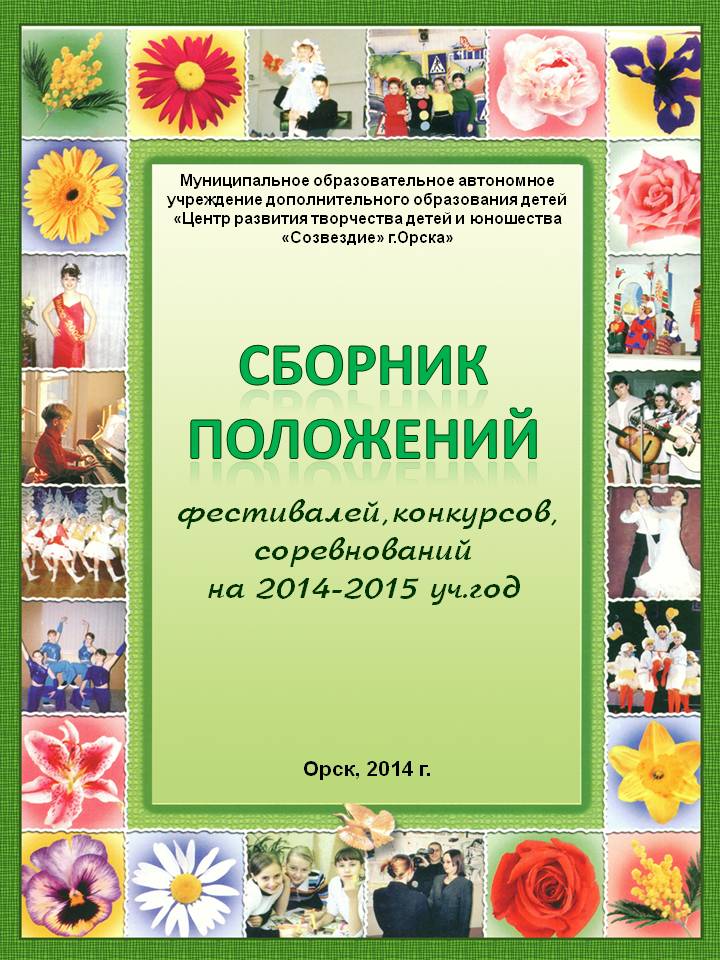 Над сборником работали:Редько Д.А. – заместитель директора по ВРАмелина Е.В. – руководитель структурного подразделенияКузьменко Н.В. - руководитель структурного подразделенияФоменкова Н.Л. – руководитель структурного подразделенияКомпьютерная верстка и дизайн:Черникова Н.А. – методист по издательской деятельности ©МОАУДОД «Центр развития творчества детей и юношества «Созвездие» г.Орска»Почтовый адрес: 462408, Оренбургская область г. Орск, ул.Шелухина 11, аE-mail: orsk-cdt@yandex.ruСодержание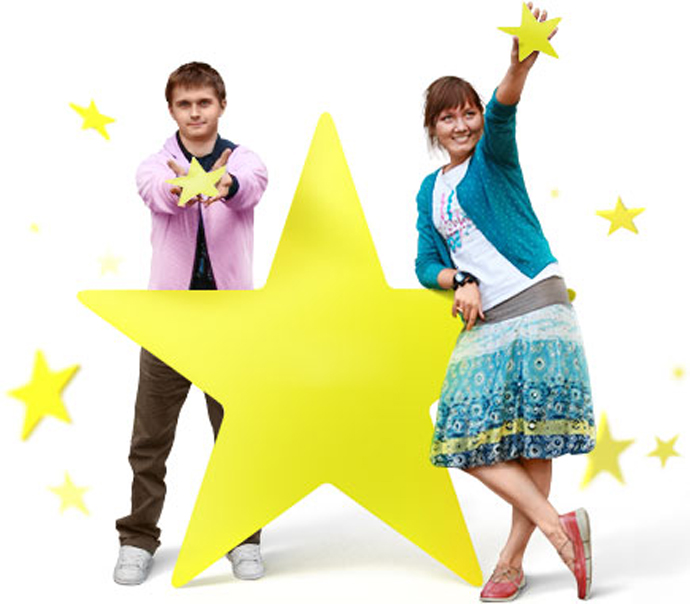 ПОЛОЖЕНИЕо городском конкурсе педагогов дополнительного образования «Сердце отдаю  детям»Общие положения Городской конкурс педагогов дополнительного образования «Сердце отдаю детям» (далее – Конкурс) проводится в рамках VIII областного конкурса «Сердце отдаю детям» и направлен на повышение роли дополнительного образования детей в развитии интересов, способностей, талантов,  в формировании общей культуры обучающихся.Конкурс  призван способствовать:выявлению и поддержке талантливых педагогов дополнительного образования и передового педагогического опыта в системе дополнительного образования детей;обновлению содержания в практике воспитания и дополнительного образования детей;повышению профессионального мастерства и престижа труда педагога дополнительного образования;привлечению внимания органов исполнительной власти и местного самоуправления в целях сохранения и развития системы дополнительного образования детей.Учредителями Конкурса являются: Управление образования Администрации г. Орска;ОГОООО профсоюза работников народного образования и науки РФУчастники КонкурсаВ Конкурсе могут принять участие педагоги дополнительного образования, педагоги-организаторы, преподаватели школ искусств, тренеры-преподаватели, осуществляющие дополнительное образование детей в образовательных учреждениях всех типов и видов, имеющие педагогический стаж работы не менее 5 лет, возраст  участников не ограничивается. Педагогические работники, принимавшие участие в финале предыдущих городских  конкурсах педагогов дополнительного образования, к повторному участию в Конкурсе не  допускаются.Время и порядок проведения КонкурсаКонкурс проводится в 2 этапа:1 этап – в образовательных учреждениях  г.Орска – октябрь - ноябрь 2014г.;2 этап – муниципальный -  январь 2015 г.;Конкурс проводится по следующим номинациям: - художественная;- техническая;- эколого-биологическая;- туристско-краеведческая;- социально-педагогическая;- физкультурно-спортивная;- изобразительное и декоративно-прикладное творчество.Учреждение дополнительного образования детей  может быть представлено на городском  этапе только одним участником Конкурса по каждой номинации. Для участия в городском Конкурсе необходимо до 20 ноября 2014 года направить в Оргкомитет следующие документы на каждого участника:Заявку (высылается в печатном и электронном виде) по предлагаемой форме, заверенную подписью и печатью  Учреждения  (Приложение 1).Текст  программы в 2х экземплярах в печатном и электронном виде.Цветную фотографию (4 х 6 см) участника.Видеоматериалы  «Визитную карточку» участника.Документы участников высылаются по адресу: г. Орск, ул. Нефтяников 2«В», каб. 104, тел. (3537)255454   , e-mail: dvorez-lvgolovach@mail.ru Координатор Конкурса: Головач Людмила ВалентиновнаКонкурсные материалы, поступившие в Оргкомитет позднее 20 ноября 2014 г., а также с нарушением требований к ним, не рассматриваются. Материалы, присланные на Конкурс, не рецензируются и не возвращаются.Рекомендации по подготовке и проведению Конкурса и оформлению конкурсных материалов прилагаются (Приложение 2).Руководство КонкурсомПодготовку и проведение Конкурса осуществляет Оргкомитет. Оргкомитет проводит второй (муниципальный)  этап Конкурса, где осуществляется отбор участников по каждой номинации на региональный (областной) Конкурс. Оргкомитет оставляет за собой право менять форму проведения муниципального этапа (но не конкурсные задания) в зависимости от количества заявленных конкурсантов в номинациях.Оргкомитет утверждает состав и условия работы жюри городского этапа Конкурса по каждой номинации.Программа КонкурсаПри подготовке к городскому Конкурсу его участникам необходимо выполнить домашние задания:самопрезентация  «Мое педагогическое  кредо». Регламент – 10 минут, в течение которых педагог должен раскрыть ведущие педагогические идеи, жизненные приоритеты, отношение к детям, коллегам, профессии;защита дополнительной образовательной программы «Моя образовательная программа» – для педагогов дополнительного  образования, педагогов-организаторов. Регламент – 15 минут, в том числе на представление программы – 10 минут и до 5 минут для ответов на вопросы жюри. Каждый участник представляет два экземпляра своей дополнительной общеобразовательной программы (для работы членов жюри);открытое занятие «Введение в образовательную программу» - для педагогов дополнительного образования, педагогов-организаторов. Продолжительность занятия с обучающимися – 45 минут. Для младшего школьного возраста - 35 минут. Для комментариев конкурсанта к своему занятию и ответов на вопросы жюри - 5 минут;импровизированный  конкурс. Проводится в последний конкурсный  день. Тема объявляется Оргкомитетом  непосредственно перед началом Конкурса.Во всех заданиях жюри оценивает педагогическое мастерство участника, его профессионализм.Оценка конкурсных  заданийСамопрезентация «Мое педагогическое кредо», максимальный балл – 5.Защита дополнительной общеобразовательной программы, максимальный балл – 10.Открытое занятие, максимальный балл – 10.Импровизированный конкурс, максимальный балл – 3.Подведение итогов КонкурсаПобедителю присваивается звание лауреата городского Конкурса. Все участники городского Конкурса получают диплом участника и памятные призы.Победители муниципального Конкурса участвуют в региональном  (областном) Конкурсе  – март 2015г., в соответствии с Положением об областном  конкурсе педагогов дополнительного образования «Сердце отдаю детям»По всем вопросам организации и проведения городского Конкурса обращаться по телефонам:(3537) 250115 – Маслова С.В., заместитель начальника Управления   образования  г.Орска -  председатель Оргкомитета;(3537) 255536 - Ястребова Т.Г., гл. специалист Управления образования г.Орска;(3537) 210437 - Давыскиба О.В., руководитель  НМЦ УО;(3537) 255454 - Головач Л.В., зам. директора МОАУДОД « Дворец пионеров».Приложение 1 к Положению о городском конкурсепедагогов дополнительного образования «Сердце отдаю детям»Заявкана участие в городском конкурсе педагогов дополнительногообразования «Сердце отдаю детям»Наименование учреждения__________________________________
Номинация __________________________	I. Сведения о конкурсанте:1. Ф.И.О. (полностью).2. Дата рождения.3. Место работы, должность.4. Адрес места работы, телефон.5. Сведения об образовании.6. Стаж работы.7. Квалификационная категория.8. Государственные и отраслевые награды.9. Краткое описание опыта работы и сведения о наиболее значимых педагогических успехах за последние 3 года.10. Какие ещё данные считаете нужным сообщить дополнительно.II. Согласование вопросов подготовки с Оргкомитетом: 1. Перечислите оборудование для открытого занятия (количество столов, стульев, мультимедийная аппаратура). Канцелярские товары и расходные материалы конкурсант привозит с собой.2. Укажите возраст и количество детей для проведения открытого занятия «Введение в образовательную программу».III. Решение о выдвижении данного участника на городской Конкурс за подписью и заверенное  печатью  Учреждения.Приложение 2 к Положению городском конкурсепедагогов дополнительного образования «Сердце отдаю детям»Рекомендации по подготовке и проведению Конкурсаи критерии оценивания конкурсных заданий«Мое педагогическое кредо»Следует обратить внимание на цель и условия проведения конкурсного задания, форму представления себя и своей работы.Необходимо определить, что представлять (содержание самопрезентации) и как представлять (форму подачи).Целесообразно сказать о том, кем является конкурсант, каково его базовое образование, место работы, должность. Очень кратко рассказать о перспективах работы и планах.Информационный блок конкурсного задания можно проиллюстрировать. Это могут быть: стенды с фотографиями, рисунками, таблицами; поделки, макеты, модели, видеоматериалы и др. Их наличие и умелое использование придаёт выступлению наглядность, даёт более полное представление о работе педагога.При создании видеоматериалов «Визитная карточка» участника заочного этапа Конкурса необходимо учитывать, что в соответствии с условиями Конкурса время, отведённое на демонстрацию видеоматериалов, ограничивается 15 минутами. Рекомендуется показать работу детского объединения (в т.ч. фрагмент занятия - до 5 минут, успехи и достижения обучающихся, индивидуальность, разнообразие мира увлечений участника Конкурса).Критерии оценивания:-умение раскрыть свои ведущие педагогические идеи, жизненные приоритеты, отношение к детям, коллегам, профессии; -общая и профессиональная эрудиция; -культура публичного выступления; -самобытность и оригинальность выступления.Защита дополнительной образовательной программы1.	Защита - это краткая аннотация к программе с использованием наглядных материалов.2.	При подготовке к этому заданию необходимо продумать:- ведущую идею программы;- аргументированное объяснение содержания программы;- обеспечение наглядными материалами выступления по защите программы.3.	Защиту программы необходимо рассматривать с позиции её педагогической значимости и авторского замысла.При отборе участников в первую очередь необходимо обратить внимание на содержание дополнительной образовательной программы, её оформление и условия реализации.Программу следует понимать как модель совместной деятельности педагога и ребёнка, отражающую процесс обучения, воспитания и творческого развития.Критерии оценивания:создание условий для творческого развития личности ребёнка;развитие мотивации личности к познанию и творчеству;обеспечение эмоционального благополучия ребёнка;- приобщение  обучающихся к общечеловеческим ценностям; - создание условий для личностного и профессионального самоопределения   обучающихся;- профилактика асоциального поведения несовершеннолетних;-	преемственность и согласованность её с образовательными программамиобщеобразовательной школы;учёт возрастных особенностей обучающихся;практическая значимость, технологичность программы (доступность для использования её в педагогической практике);-	 умение анализировать, обобщать, выявлять и применять инновационные идеи в своей профессиональной деятельности.Открытое занятиеПри подготовке к выполнению этого задания следует помнить о том, что:Конкурсант проводит занятие с группой детей, незнакомой ему.Тема открытого занятия: «Введение в образовательную программу». Открытое занятие является иллюстрацией того, как в практической деятельности осуществляется всё то, о чём говорилось при выполнении первых двух заданий.3. Конкурсанту предоставляется возможность прокомментировать своё занятие членам жюри (до 5 минут).Критерии оценивания:-умение поставить конкретную цель, определить задачи и подобрать нужные для их решения средства;соответствие результата поставленной цели занятия; завершённость занятия и эффективность формы его проведения;-умение пробудить интерес у детей и желание заниматься в аналогичном творческом объединении;умение организовать взаимодействие  обучающихся между собой;-умение включить каждого обучающегося в совместную творческую деятельность;-культура общения с детьми.Импровизированный конкурсПроводится в последний конкурсный день. Тема конкурсного задания, связанная непосредственно с профессиональной деятельностью конкурсантов, объявляется Оргкомитетом непосредственно перед началом конкурса.Выполнение задания - 45 минут. Выступление конкурсанта - до 5 минут.Критерии оценивания:-общая и профессиональная эрудиция;-культура публичного выступления;-умение выявить и сформулировать педагогическую проблему и предложить пути её решения;- оригинальность идеи и содержания.ПОЛОЖЕНИЕ О ГОРОДСКОМ КОНКУРСЕ МЕТОДИЧЕСКИХ МАТЕРИАЛОВ СИСТЕМЫ ДОПОЛНИТЕЛЬНОГО ОБРАЗОВАНИЯ ДЕТЕЙ«ТРАДИЦИИ, ОБЫЧАИ И ПРЕДАНИЯ МОЕГО НАРОДА»Общие положенияГородской конкурс методических материалов системы дополнительного образования детей «Традиции, обычаи и предания моего народа» проводится с целью эффективности реализации городской целевой Программы «Реализация модели национальной политики в г.Орске на 2011-2015 годы» и посвящен 80-летию образования Оренбургской области и 280-летию города Орска (далее Конкурс). Конкурс призван способствовать:повышению эффективности социально-воспитательной работы с детьми, подростками и молодежью города по сохранению уважения к истории и культуре народов России и этноконфессионального согласия в г.Орске;созданию условий для профессионального роста педагогов системы дополнительного образования детей и распространению передового педагогического опыта по воспитанию культуры межнационального общения у населения города; пополнению (обновлению) городского банка методических материалов по вопросам культуры межнационального общения в детской и подростковой среде средствами дополнительного образования детей.Организаторы конкурса	Управление образования администрации г. Орска и Управление по информационным технологиям, общественным связям и национальной политики  администрации г. Орска.Участники конкурса	В Конкурсе принимают участие педагогические работники  учреждений дополнительного образования детей без ограничения возраста, образования, педагогического стажа, квалификационной категории. В конкурсе могут принимать участие авторские коллективы и отдельные авторы.Организация и проведение конкурсаКонкурс (заочный) проводится в октябре-ноябре 2014 года.Для участия в Конкурсе необходимо не позднее 10 октября 2014года представить материалы в Оргкомитет Конкурса по адресу: г. Орск, ул. Нефтяников 2В, МОАУДОД «Дворец пионеров», Информационно-методический центр (каб. 202), тел. (3537)254392Требования к содержанию и оформлению материаловНа Конкурс представляются следующие виды методических материалов:Методическая разработка сценария (фольклорный праздник, обрядовый праздник, народное гуляние, религиозные праздники и т.д.);Сборник народных игр, пословиц, поговорок, сказок и др.;Песенник (народные песни разных национальностей);Творческие работы  педагогов и воспитанников по теме: «Национальные традиции в моей семье»;Фотогалерея (национальные костюмы, национальные блюда, национальные музыкальные инструменты и т.д.);Информационный буклет;Газета, плакат;Видеофильми др. Методические материалы должны:соответствовать заявленной теме и виду методических материалов;иметь точную направленность на определенную категорию взрослых или детей;раскрывать педагогическую сущность рассматриваемого явления, описывать методику действия педагога;Методические материалы на Конкурс представляются в печатном варианте и на электронных носителя (CD/DVD -диски) и должны соответствовать требованиям (Приложение).Если материалы ранее публиковались или участвовали в других конкурсах, необходимо указать, где и когда. Можно представить рецензии на конкурсную работу.Материалы, представленные на Конкурс, не возвращаются. Рецензии авторам не высылаются.Подведение итогов конкурсаПобедители отмечаются грамотами и дипломами Управления образования администрации  г. Орска.Материалы, представляющие профессиональную ценность, будут опубликованы в сборнике методических материалов по итогам конкурса.Оргкомитет конкурса:Коптев В.И. – ведущий  специалист Управления по информационным технологиям, общественным связям и национальной политике администрации г.Орска (председатель)Ястребова Т.Г.– главный специалист Управления образования администрации г.Орска;Головач Л.В. – зам. директора по НМР МОАУДОД «Дворец пионеров; Черникова Н.А., зав. методкабинетом ЦРТДЮ «Созвездие»;Харитонова О.Л., зам. директора ЦРТДЮ «Радость»;Макарова Т.Ю. , зам. директора ЦРТДЮ «Искра».Координатор Конкурса: Головач Людмила Валентиновна, зам. директора МОАУДОД «Дворец пионеров», контактный телефон (3537) 255454Приложение Оформление представленных на конкурс работ1. На титульном листе обязательно указать:название учреждения (полное);название работы;вид методической продукции;автор работы (Ф.И.О. - полностью, должность, квалификационная категория).2. Работа должна иметь аннотацию3. Общие требованияРабота может быть переплетена или собрана в папку типа скоросшивателя с файлами.Работа должна быть выполнена на листах писчей бумаги белого цвета формата А4.Текст должен быть напечатан черным цветом без рамки и без переноса слов на одной стороне листа бумаги четко, без деформации и загрязнения букв.Текст должен быть тщательно выверен, ошибки и опечатки исправлены.Текст следует набирать в тестовом процессоре Microsoft Word, соблюдая следующие правила форматирования шрифта и абзацев:Ориентация страницы книжная.Размеры полей: верхнее , нижнее , левое 25мм, правое .- Использовать стандартный набор шрифтов. При использовании фигурных шрифтов, необходимо приложить в отдельной папке установочные файлы шрифтов.Во всем тексте должен быть установлен запрет висячих строк.3. Формат представленных материалов:Текстовый формат Micosoft Office Word 95,2000,2003, ХР;Графическая информация в формате jpg, bmp, gif$Все отсканированные изображения и цифровые фотографии не должны превышать 1Mb;Видеоинформация в формате Avi или DVD- video;Музыкальная информация: mp3, wav, midi (К музыкальным композициям необходимо приложить текстовое сопровождение /автор, название, текст слов);Публикации (например,  номинация:  газета, плакат,  информационный буклет) должны быть обязательно сохранены в формате jpg.ПОЛОЖЕНИЕ О ГОРОДСКОМ КОНКУРСЕ ПРОЕКТОВ, МЕТОДИЧЕСКИХ МАТЕРИАЛОВ НА ЛУЧШУЮ ОРГАНИЗАЦИЮ РАБОТЫ ПЕДАГОГОВ ПО РАЗВИТИЮ КУЛЬТУРЫ МЕЖЭТНИЧЕСКИХ ОТНОШЕНИЙ ОБУЧАЮЩИХСЯ «ТОЛЕРАНТНОСТЬ НАЧИНАЕТСЯ С ТЕБЯ»1.Общие положения.Городской конкурс проектов, методических материалов на лучшую организацию работы педагогов по развитию культуры межэтнических отношений обучающихся «Толерантность начинается с тебя» (далее Конкурс) проводится с целью эффективности реализации городской целевой Программы «Реализация модели национальной политики в г.Орске на 2011-2015 годы» и призван способствовать :повышению эффективности воспитательной работы с детьми, подростками и молодежью города по сохранению  этноконфессионального согласия в г.Орске;созданию условий для профессионального роста педагогов системы дополнительного образования детей и распространению передового педагогического опыта по воспитанию культуры межнационального общения у населения города, уважения к истории и культуре народов России;пополнению (обновлению) городского банка методических материалов по вопросам культуры межнационального общения в детской и подростковой среде средствами дополнительного образования детей.2. Учредители и организаторы КонкурсаУчредителем Конкурса выступает Управление образования администрации г. Орска и Управление по информационным технологиям, общественным связям и национальной политики  администрации г. Орска.Организатором Конкурса является МОАУДОД «Дворца пионеров и школьников г. Орска».3. Участники Конкурса	В Конкурсе принимают участие педагогические работники образовательных учреждений города без ограничения возраста, образования, педагогического стажа, квалификационной категории. В конкурсе могут принимать участие авторские коллективы и отдельные авторы.4. Организация и проведение Конкурса Конкурс (открытый, заочный)  проводится с октября по декабрь  2014 года в два этапа:1 этап – в общеобразовательных учреждениях (октябрь 2014г.)2 этап – городской (декабрь 2014г.)Конкурсные материалы для участия в городском этапе принимаются до 15 ноября 2014 года по адресу: 462419 г. Орск, ул. Нефтяников 2В , МОАУДОД «Дворец пионеров», ИМЦ (контактный телефон 8(3537) 25 54 54, 8(3537) 25 43 92.5. Содержание Конкурса5.1. Конкурс проводится по следующим номинациям:Проекты по организации работы педагогов по развитию культуры межэтнических отношений обучающихся в образовательных учреждениях и организациях.Методические материалы (методические пособия, разработки, рекомендации, сценарии, программы мероприятий и др.);Видеопродукция (видеофильмы, компьютерные презентации и т.д.).5.2.Требования к оформлению конкурсных материаловСтруктура представляемой на конкурс работы:1.Титульный лист.2.Пояснительная записка.3.Содержательная часть.4. Дополнительные материалы.1.Титульный лист:На титульном листе обязательно указываются полностью:- название материала;- номинация, вид методической продукции;- наименование образовательного учреждения, организации;- Ф.И.О. место работы, должность квалификационная категория, домашний адрес, контактный телефон автора (авторского коллектива).2. Пояснительная записка.Пояснительная записка должна содержать: область применения; возраст обучающихся; цели и задачи; ожидаемые результаты;  формы и методы реализации  и др.3.Содержательная часть.Проекты и методические материалы должны:- соответствовать заявленной теме и виду методической продукции;- иметь направленность на определенную категорию обучающихся;- раскрывать педагогическую сущность;- содержать описание методики действия педагога.4. Дополнительные материалы - перечень литературы для учащихся и педагогов и др.Конкурсные материалы в номинациях «Проекты» и «Методические материалы», предоставляются в печатном виде, а также на электронных носителях (дисках СD-RW), выполненные в текстовом редакторе «Word for Windows XP, 2003)», формат А 4, шрифт 14 pt, поля: слева – 3см, сверху, снизу–2см, справа –1,5, межстрочный интервал – 1. Видеоинформация  представляется в формате Avi или DVD- video.Если материалы ранее публиковались или участвовали в других конкурсах, необходимо указать, где и когда. Представленные материалы не рецензируются и не возвращаются.Оргкомитет оставляет за собой право отклонить от рассмотрения материалы, оформленные с нарушением данных требований.5.3. Критерии оценки работ - Новизна и актуальность предоставляемых материалов.- Педагогическая целесообразность выбора содержания, формы работы в данном направлении.- Учет национально-региональных особенностей.- Творческий подход к разрабатываемой теме.- Результативность.- Возможность использования конкурсных материалов в образовательных учреждениях.6. Подведение итогов КонкурсаПобедители отмечаются грамотами и дипломами Управления образования  администрации  г. Орска.Материалы, представляющие профессиональную ценность, будут опубликованы в сборнике методических материалов по итогам конкурса.Все вопросы, не отраженные в настоящем Положении, решаются Оргкомитетом Конкурса.Состав Оргкомитета Конкурса:Ястребова Т.Г.– главный специалист Управления образования администрации г.Орска – ( председатель);Коптев В.И. – ведущий специалист Управления по информационным технологиям, общественным связям и национальной политике администрации г.Орска;Ещаулова Я.В. – зам. директора МОАУДОД «Дворец пионеров»; Черникова Н.А. - зав. методкабинетом  ЦРТДЮ  «Созвездие»;Харитонова О.Л. - зам. директора ЦРТДЮ «Радость»;Макарова Т.Ю. - зам. директора ЦРТДЮ «Искра»;Индисова И.В. – социальный педагог МОАУДОД «Дворец пионеров»Координатор Конкурса: Индисова Инна Валерьевна , социальный педагог  МОАУДОД  «Дворец пионеров», контактный телефон (3537) 254392ПОЛОЖЕНИЕ О ГОРОДСКОМ КОНКУРСЕ ПЕДАГОГОВ ДОПОЛНИТЕЛЬНОГО ОБРАЗОВАНИЯ «МОЙ ЛУЧШИЙ УРОК /ЗАНЯТИЕ»1.Общие положения.Городской конкурс педагогов дополнительного образования «Мой лучший урок /занятие» (далее Конкурс) проводится с целью повышения мастерства педагогических работников учреждений дополнительного образования детей, совершенствования научно-методического обеспечения образовательного процесса, внедрения и распространения инновационных образовательных технологий, поддержки творчески работающих педагогов, выявления и распространения передового педагогического опыта.2. Организаторы конкурсаУчредителем  Конкурса является Управление образования администрации г.Орска.  Организация и проведение Конкурса возлагается на Оргкомитет, утвержденный приказом Управления образования города Орска.3. Участники конкурсаУчастниками Конкурса могут быть педагогические работники учреждений дополнительного образования детей,  имеющие педагогический стаж работы не менее 3 лет, возраст участников не ограничивается.4. Сроки и порядок проведения конкурса.Конкурс проводится с декабря 2014года по март 2015 года в два этапа:1 этап - в образовательных учреждениях (очный) – декабрь 2014г. - февраль 2015г.;1 этап предполагает проведение открытых занятий и подготовку конкурсных материалов участников на уровне образовательного учреждения.2 этап – муниципальный (заочный) - март 2015 г.2 этап предполагает экспертизу материалов участников конкурса, подведение итогов и определение победителей конкурса. Для участия во втором этапе (муниципальном)  Конкурса необходимо до 15 февраля 2015 года направить в Оргкомитет следующий пакет  документов на каждого участника:Анкета-заявка; Сценарий урока/занятия;Пояснительная записка;Приложения Рецензия на урок/занятие  по адресу: г. Орск, ул. Нефтяников 2«В», каб. 104, тел. (3537)255454;e-mail: dvorez-lvgolovach@mail.ru .Координатор Конкурса: Головач Людмила ВалентиновнаКонкурсные материалы, поступившие в Оргкомитет позднее 15 февраля 2015 г., а также с нарушением требований к ним, не рассматриваются. Материалы, присланные на Конкурс, не рецензируются и не возвращаются.5. Требования к конкурсным работамНа Конкурс предоставляется пакет документов: Анкета-заявка (Приложение 1)  – 1 страница; Сценарий урока/занятия  - не более 6 страниц;Сценарии урока/занятия предоставляется в любой форме. В нем отражается ход урока/занятия (все этапы), работа педагога и обучающихся. Пояснительная записка – 1-2 страницы;В пояснительной записке указывается, по какому направлению представлена работа, дополнительная общеразвивающая программа (автор, срок реализации, возраст обучающихся),  год обучения, тема занятия. Раскрываются этапы урока; используемая аппаратура;  методики и технологии , применяемые на занятии; описываются активные формы обучения и т. д.Кратко анализируется работа воспитанников  и результаты занятия. Приложения (при необходимости) – не более 5 страниц;В приложении могут быть представлены информационно-аналитические, методические или иные  материалы, раскрывающие систему работы педагога (методики и технологии; педагогические идеи и инициативы; методики эффективности урока/занятия и др.).Можно приложить презентацию урока/занятия в PowerPoint и  др. материалы  Рецензия на урок/занятие  заместителя директора или методиста - 1 страница.В рецензии предоставляется анализ урока и  его результативность, обосновывается целесообразность применения методик и приемов.Пакет документов предоставляется в папке  (на бумажном носителе) и в электронном варианте в Оргкомитет.Требования к электронному варианту папки. Материалы архивируются и высылаются по электронной почте  на электронный адрес организатора: dvorez100@mail.ru  или dvorez-lvgolovach@mail.ru с пометкой «Конкурс «Мой лучший урок». Папка называется по фамилии участника конкурса, далее указывается через нижнее подчеркивание без пробела УДО. Например: Иванова _ Дворец пионеров. Файлы называются по фамилии участника. Например: Иванова анкета.6. Критерии оценки конкурсных работТребования к содержанию представленных материалов учитывают:творчество педагога, владение современными технологиями;использование системно-деятельностного подхода в обучении;обоснование результативности занятия, соответствия его заявленным целям и задачам;создание условий для активной деятельности обучающихся;умение обучающихся самостоятельно добывать знания, находить нужные  примеры и аргументы;активная коллективная творческая деятельность обучающихся
использование современных педагогических технологий;системная отработка педагогом УУД.Оргкомитет Конкурса оставляет за собой право определять номинации Конкурса в зависимости от представленных на Конкурс материалов педагогов дополнительного образования.7. Подведение итогов конкурса Победителю присваивается звание лауреата городского Конкурса. Все участники городского Конкурса получают диплом участника и памятные призы.Лучшие работы будут опубликованы в сборнике методических материалов по итогам городского Конкурса «Лучший урок/занятие в УДО (2014-2015 учебный год)».По всем вопросам организации и проведения городского Конкурса обращаться по телефонам:(3537) 250115 – Маслова С.В., заместитель начальника Управления   образования  г.Орска -  председатель Оргкомитета;(3537) 255536 - Ястребова Т.Г., гл. специалист Управления образования   г.Орска;(3537) 210437 - Давыскиба О.В., руководитель  НМЦ УО;(3537) 255454 - Головач Л.В., зам. директора МОАУДОД « Дворец пионеров».Приложение 1Анкета-заявкана участие в городском конкурсе «Мой лучший урок/занятие»ФИО (полностью)Дата рожденияМесто работыДолжностьПедагогический стаж работы (общий, в данном учреждении)Дополнительная общеобразовательная программа (название, срок реализации, возраст детей)Детское объединениеДомашний адрес участника контактный телефон  (указать обязательно) e-mail (указать обязательно) Дата заполнения_____Подпись  руководителя образовательного учреждения________________________«Утверждаю»Директор МОАУДОД «ЦРТДЮ «Созвездие» г. Орска»__________ С. Ю. НаследоваПОЛОЖЕНИЕ  XI РАЙОННОЙ ОТКРЫТОЙ НАУЧНО-ПРАКТИЧЕСКОЙ КОНФЕРЕНЦИИ «НАУЧНОЕ ТВОРЧЕСТВО ОДАРЕННЫХ ДЕТЕЙ».Общие положенияСохранение, развитие,  пополнение интеллектуального потенциала детской, подростковой и юношеской среды остается одной из актуальной задач современной образовательной политики. Научно-практические конференции учащихся являются частью образовательной программы и помогают ребенку как творческой личности  реализовать практически все стороны интеллектуальной сферы личности: гибкость, образность, креативность мышления, логику. Научно-практические конференции – это современный вид интеллектуального досуга, возможность совместной работы детей и взрослых для сохранения  и укрепления семейных традиций, для формирования в семье мотивации достижения и успеха.Цели и задачи конференции:Развитие интеллектуально-творческого потенциала личности воспитанника через совершенствование навыков исследовательского поведения.Активизация интереса учащихся к фундаментальным наукам, к участию в исследовательских конференциях.Модернизация методической базы, основанной на опыте организации исследовательской деятельности обучающихся, как действенного средства повышения эффективности образовательного процесса.Привлечение к работе с начинающими исследователями ученых различных кафедр Орского гуманитарно-технологического института, других специалистов.Учредители и организаторы конференции:Учредитель: МОАУДОД «Центр развития творчества детей и юношества «Созвездие» г. Орска».Оргкомитет разрабатывает и утверждает Положение конференции; формирует состав экспертов; утверждает программу конференции, список участников, протоколы жюри, критерии оценки ученических исследовательских работ,  решает иные организационные вопросы.Участники конференцииК участию приглашаются младшие школьники, учащиеся 5-11 классов, воспитанники учреждений дополнительного образования различного типа; члены научных кружков, созданных при научных центрах, при ВУЗах. Кроме индивидуального участия, возможно участие группы (не более 3-х человек). Руководство педагога или консультанта обязательно.Направления конференции:Естественнонаучное направление (биология, медицина, химия)Научно-техническое направление (астрономия, физика, информатика, математика)Гуманитарное направление (литература, история, краеведение, музыка, лингвистика, искусство)Сроки проведения конференцииДата конференции: 05 марта 2015 годав 10.00 – учащиеся 1 – 5 кл.в 15.00 – учащиеся 6 – 11 кл.В срок до 16 февраля необходимо  представить  заявку, исследовательскую  работу, тезисы (бумажный и электронный вариант), оргвзнос (150 руб). Оргвзнос не возвращается участнику из-за отсутствия автора на конференции, либо по причине отклонения работы от участия на очном этапе.Место проведения конференцииг. Орск, ул. Шелухина, 11А, «Центр развития творчества детей и юношества «Созвездие».Справки по тел: 20-34-64.Критерии оценки исследовательской работыПостановка цели и задач, актуальность темы;Теоретическая проработанность темы с использованием литературы;Обоснованность выбора методов исследования;Доказательность проведенных экспериментов ( опытов) Глубина проработанности и осмысления материала;Практическая значимость полученных результатов;Качество оформления работы;Четкое изложение текста защиты при устном выступлении;Уверенные ответы на вопросы экспертов и оппонентов.Требования к представленным материаламИсследовательская работа представляется на  бумажном носителе на листах А4, кегль – 14, интервал – 1,5, поля слева 30 мм, справа , сверху и снизу по  20 мм (контуры полей не наносить). Объем работы от 15 до 20 страниц. Листы должны быть аккуратно скреплены в скоросшиватель с первой прозрачной страницей, без файлов. Нумерация страниц в центре верхней части листа.Тезисы выступления представляются на бумажном и электронных носителях (диск), объём тезисов -1 стр. с указанием темы, цели, задач  исследования и полученными выводами. (Приложение 1)Заявка – на бумажном носителе прикрепляется в начале работы  (Приложение 2) Материалы электронной презентации загружаются перед началом конференции и используются во время устного выступления.Структура работыТитульный лист с полным названием учреждения ,названием конференции, названием темы работы, указанием автора (Ф.И.О. полностью, возраст, объединение, клуб, школа, класс) и руководителя (Ф.И.О. полностью, должность, место работы), года выполнения работы.Содержание с указанием глав и страниц.Введение: актуальность проблемы, степень ее изученности, цель, задачи исследования.  Рекомендуется указывать место проведения экспериментов, продолжительность исследования, количество участников экспериментов.Основная часть работы представляет основные термины и понятия по теме исследования, анализ литературы с ссылками (сносками) на источник, ход экспериментальной работы и результаты.Заключение содержит основные выводы по теме исследования, рекомендации, перспективы продолжения работы.Список литературы оформляется по алфавиту. Ссылки на источник указываются в квадратных скобках.Фотографии, рисунки, схемы, материалы анкетирования, графики и т. д. могут быть  в основном тексте или вынесены в приложение. Нумерация приложений в правом верхнем углу. Приложения не входят в общий объём работы.Работы младших школьников могут иметь фрагментарный  характер, т. е. не обязательно это результат исследовательской работы, а описание первого (подготовительного) этапа исследования.Работы учащихся 6-11 классов предъявляются как полноценные исследовательские работы с соответствующими обоснованиями полученных результатов. Электронные презентации должны соответствовать возрасту участника конференции.В целом, работа должна носить исследовательский характер, отличаться новизной, актуальностью, сопровождаться выводами.Экспертиза работИсследовательские работы учащихся проходят предварительную экспертизу специалистами учреждений дополнительного образования, общеобразовательных школ, ВУЗов.Время выступления до 7 мин. Представитель жюри при нарушении регламента просит  выступающего завершить доклад в течении одной минуты.Для учащихся 1-5 кл. – только очная форма участия. Внимание! Для учащихся 6-11 кл. конференция проводится в очной и заочной формах. ЗАОЧНО – с получением диплома участника конференции и возвращением исследовательской работы. ОЧНО – участники, успешно прошедшие заочный этап, выступают с научными докладами на конференции.Все участники конференции награждаются дипломами участника, поощрительными призами. Победители отмечаются Дипломами 1, 2, 3 степени, поощрительными призами, а педагоги – благодарственными письмами. В процессе работы эксперты присваивают номинации с учётом активности участников в работе научных секций. Участники конференции отвечают не только на вопросы экспертов, но и сами задают вопросы оппонентам. Неэтичны вопросы, требующие знание фактов.   Материалы презентации в электронном варианте сдаются педагогом (руководителем) в день конференции.Для набора текста необходимо использовать формат документа Microsoft Office Word для Windows 2007 (2003).ПОЛОЖЕНИЕ V ГОРОДСКОЙ КОНФЕРЕНЦИИ  ДОШКОЛЬНИКОВ «ВСЕЗНАЙКА И КО» 1.Общие положения.1.1.Конференция дошкольников «Всезнайка и Ко» является частью образовательной программы, ориентированной на развитие у детей познавательных способностей, расширения умственного кругозора и воспитание любознательности к окружающему миру. 1.2. Цель конференции – развитие интеллектуально-творческого потенциала личности ребенка дошкольного возраста, совершенствование навыков исследовательского поведения и развитие исследовательских способностей. 1.3. Задачи конференции:а) формирование у воспитанников представления об исследовательской работе, как одной из форм образовательной  деятельности; б) содействие развитию творческой исследовательской активности детей;г) стимулирование у дошкольников интереса к фундаментальным и прикладным наукам;д) выявление и поддержка талантливых детей;е)содействие распространению педагогического опыта проведения исследований с дошкольниками. 1.4. Конференция проводится:на базе МОАУДОД «Центр развития творчества детей и юношества «Созвездие» г. Орска» по направлениям:Живая природа Неживая природаИскусство и литератураВселенная. КосмосЗдоровье человекаДеятельность человекаТехническое творчествоИстория. Краеведение2. Учредители конференции.Управление образования администрации г.Орска, МОАУДОД «Центр развития творчества детей и юношества «Созвездие» г. Орска»3. Участники конференции.3.1. Участниками конференции могут стать юные исследователи Центров раннего развития учреждений дополнительного образования, детских садов, детских негосударственных учреждений в возрасте от 5 до 7 лет.3.2. К участию в конференции приглашаются как индивидуальные участники, так и творческие коллективы (до 3-ёх человек). 5. Порядок выдвижения детских работ на конференцию. 5.1. Один автор может представлять только одну работу в сопровождении педагога5.2.Исследовательские работы могут быть теоретического, экспериментального или фантастического плана.  5.3. Руководители работ (воспитатели, педагоги) в срок до 19 декабря 2014 года подают в оргкомитет заявку по установленной форме (Приложение 1), исследовательскую работу участника конференции, оргвзнос в сумме 100 рублей. От родителей документы приниматься не будут.6. Основные требования к работе:6.1. Структура работы: Титульный лист (название своего учреждения, название этой конференции, тема работы,  фамилия и имя автора, руководителя (педагога) , места его работы и должности.Содержание с указанием глав, пунктов, страниц.Введение с описанием цели и задач исследованияОсновное содержание с фото, рисунками, схемами, таблицами и др.Заключение с выводами исследования.6.2. Объем работы 8-15 страниц вместе с приложениями.6.3. Электронная презентация не рекомендуется.6.4. Изготовление буклетов по желанию автора.6.5.Оформление: названия глав выделять жирным шрифтом. Шрифт 14, интервал межстрочный – 1, поля слева – 3см, остальные по 2см. Папка-скоросшиватель с первой прозрачной страницей без файлов  ( через дырокол).6.6.Выступление дошкольника планируется в  течении  6-7 минут.7. Награждение участников конференции.7.1. Каждый участник получает специальный диплом, подтверждающий участие и поощрительный приз.7.2. Дополнительно члены жюри вправе выделить работы по номинациям: лучший эксперимент,  систематические наблюдения, постановка  оригинальных экспериментов,  уверенная защита, активный участник научной секции и др.7.3. Критерии оценки работ:  –  эмоциональность выступления; –  уверенное владение экспериментами; –  системность изложения материала; –  наличие выводов исследования.8. Оценку работ проводят эксперты в составе преподавателей ОГТИ, методистов учреждений дополнительного образования и дошкольных учреждений, специалистов высшей квалификационной категории. 9. Финансирование конференции.Финансовая база конференции складывается из  взносов участников-заявителей  (100 рублей) и других источников.10. Место и время проведения.Конференция проводится:16 января 2015года в 11.00 по адресу:ул. Шелухина,11»А», МОАУДОД «ЦРТДЮ «Созвездие» г. Орска» Проезд маршрутами 25, 55, 21, 23, 12, 38  до ост. «Школа»Контактный телефон:  раб.:20-34-64.Программа конференции1. Регистрация участников – 10.30-11.002. Открытие конференции – 11.00-11.103. Работа секций – 11.10 - 12.004. Награждение участников (в секциях)5. Анализ качества работ членами жюри (в секциях)6. Фотосессия  участников конференции в рабочем порядке.Примечание: в программе конференции возможны изменения.Просьба к участникам иметь с собой сменную обувь.Присутствие родителей на научной секции возможно только в случае отсутствия руководителя (воспитателя, педагога).«УТВЕРЖДАЮ»Начальник управления образованияадминистрации г. Орска________________Г.К. КухтинскийПОЛОЖЕНИЕ О ПРОВЕДЕНИИ ГОРОДСКОГО СПОРТИВНОГО СОРЕВНОВАНИЯ ДОШКОЛЬНИКОВ В СИСТЕМЕ ДОПОЛНИТЕЛЬНОГО ОБРАЗОВАНИЯ « ЗОВ ДЖУНГЛЕЙ»Цель:Приобщение детей дошкольного возраста к здоровому образу жизни.Задачи:Содействовать укреплению здоровья детей, разностороннему и оптимальному развитию физических способностей;Развивать двигательные и волевые качества: быстроту, ловкость, выдержку и самостоятельность.Пробуждать в детях дух соревнования.Формировать  благоприятный психологический климат в детском коллективе.Организаторы спортивного соревнования «Зов Джунглей»: МОАУДОД «ЦРТДЮ «Созвездие» г.Орска»;Участники спортивного соревнования «Зов Джунглей»:В спортивном конкурсе могут участвовать дети в возрасте от 6 до 7 лет, обучающиеся Центров  раннего развития УДО. Одно учреждение представляет одну команду из 6 человек (3 мальчика и 3 девочки)Условия проведения спортивного соревнования «Зов Джунглей»Спортивное соревнование проводится 07 ноября  2014 года в 11.00 ч. на базе МОАУДОД «Центр развития творчества детей и юношества «Созвездие» г. Орска» ул. Шелухина,11А.Для участия в спортивном соревновании необходимо не позднее 20 октября 2014 года подать заявку в Оргкомитет по адресу: г. Орск, ул. Шелухина,11А МОАУДОД «ЦРТДЮ «Созвездие» г.Орска» тел. 20-34-64 Фоменковой Н.Л.. – зав. отделом «Развитие» Порядок проведения спортивного соревнования «Зов Джунглей»Этапы проведения:I Этап – Приветствие и название команд;II этап – ЭстафетыIII этап – Подведение итогов, награждение.Заявка оформляется в виде таблицы:Критерии оценки:творчество в исполнении;правильность выполнения заданий;взаимовыручка;быстрота.Приветствие и название команд – по 4-х бальной шкале. Эстафеты – по минимальному времени.Награждение и финансирование:Команды, занявшие призовые места, награждаются грамотами Управления образования администрации г. Орска, призами.Орг. взнос за участие в спортивном соревновании 150 рублей вносится при подаче заявки и расходуется на инвентарь и призовой фонд.УТВЕРЖДАЮНачальник управления образованияадминистрации г. Орска________________Г.К. КухтинскийПОЛОЖЕНИЕ О ПРОВЕДЕНИИ ГОРОДСКОЙ ИНТЕЛЛЕКТУАЛЬНОЙ ИГРЫ ДОШКОЛЬНИКОВ В СИСТЕМЕ ДОПОЛНИТЕЛЬНОГО ОБРАЗОВАНИЯ «КЕНГУРЕНОК».Городская интеллектуальная Игра призвана способствовать:созданию максимально благоприятных условий для интеллектуального и творческого развития детей, стимулированию их познавательной деятельности;стимулированию развития лидерских качеств личности, приобщению к ценностям научно-исследовательского труда;выявлению одаренных детей.Организаторы Игры :  МОАУДОД  Центр развития творчества детей и юношества «Созвездие» г. Орска»Участники Игры: в игре могут участвовать дети в возрасте от 6 до 7 лет, учащиеся Центров раннего развития учреждений дополнительного образования. Одно учреждение предоставляет не более 5-ти участников.Условия проведения Игры:Игра проводится 30 марта 2015 года в 11.00 МОАУДОД  «Центр развития творчества детей и юношества «Созвездие» г. Орска» ул. Шелухина,11А.Игра проводится в один тур.Для участия в Игре необходимо не позднее 17 марта 2015 года предоставить заявку в Оргкомитет Игры по адресу: г. Орск, ул. Шелухина,11А  МОАУДОД «Центр развития творчества детей и юношества «Созвездие» г. Орска», тел: 20-34-64 Фоменковой Н.Л.. – зав. отделом «Развитие». Заявка оформляется в виде таблицы:Оценка работ будет осуществляться по следующим критериям:правильность выполнения задания;аккуратность выполнения задания.Работы оцениваются побально. За каждое задание максимум – 2 балла, минимум – 0 баллов. Общий балл вычисляется путем суммирования полученных баллов.Подведение итогов Игры.Победителям присваиваются следующие звания: Искатель, Эрудит, Знаток, Талант, Интеллектуальный лидер.Координатор Игры: Фоменкова Наталья Леонидовна.Орг. взнос за 1 участника 100 рублей, вносится при подаче заявки и расходуется на раздаточный дидактический материал и призовой фонд.«Утверждаю»Директор МОАУДОД«ЦРТДЮ «Созвездие» г.Орска»_______________ С.Ю. НаследоваПОЛОЖЕНИЕ О ПРОВЕДЕНИИ ИНТЕЛЛЕКТУАЛЬНОЙ ИГРЫ ДОШКОЛЬНИКОВ «КЕНГУРЕНОК».Интеллектуальная Игра призвана способствовать:созданию максимально благоприятных условий для интеллектуального и творческого развития детей, стимулированию их познавательной деятельности;стимулированию развития лидерских качеств личности, приобщению к ценностям научно-исследовательского труда;выявлению одаренных детей.Организаторы Игры – МОАУДОД «Центр развития творчества детей и юношества «Созвездие» г. Орска»Участники Игры: в игре могут участвовать дети в возрасте от 6 до 7 лет, учащиеся Центра раннего развития «Семицветик» ЦРТДЮ «Созвездие». Один детский клуб по месту жительства предоставляет не более трех участников.Условия проведения Игры:Игра проводится 16 марта  2015 года в 11.00 МОАУДОД  «Центр развития творчества детей и юношества «Созвездие»  г. Орска» ул. Шелухина,11А.Игра проводится в один тур.Для участия в Игре необходимо не позднее 5 марта 2015 года предоставить заявку в Оргкомитет Игры по адресу: г. Орск, ул. Шелухина,11А МОАУДОД «Центр развития творчества детей и юношества «Созвездие» г. Орска», тел: 20-34-64 Фоменковой Н.Л.. – зав. отделом «Развитие». Заявка оформляется в виде таблицы:Оценка работ будет осуществляться по следующим критериям:Правильность выполнения задания;Аккуратность выполнения задания;Работы оцениваются побально. За каждое задание максимум – 2 балла, минимум – 0 баллов. Общий балл вычисляется путем суммирования полученных баллов.Подведение итогов Игры.Победителям присваиваются следующие звания: Искатель, Эрудит, Знаток, Талант, Интеллектуальный лидер.Координатор: Фоменкова Наталья Леонидовна.Орг взнос за 1 участника 50 рублей, вносится при подаче заявления и расходуется на раздаточный дидактический материал и призовой фонд.«Утверждаю»Директор МОАУДОД«ЦРТДЮ «Созвездие» г.Орска»_______________ С.Ю. НаследоваПОЛОЖЕНИЕО ПРОВЕДЕНИИ СПОРТИВНОГО СОРЕВНОВАНИЯ ДОШКОЛЬНИКОВ В СИСТЕМЕ ДОПОЛНИТЕЛЬНОГО ОБРАЗОВАНИЯ « ЗОВ ДЖУНГЛЕЙ»Цель:Приобщение детей дошкольного возраста к здоровому образу жизни.Задачи:Содействовать укреплению здоровья детей, разностороннему и оптимальному развитию физических способностей;Развивать двигательные и волевые качества: быстроту, ловкость, выдержку и самостоятельность.Пробуждать в детях дух соревнования.Формировать  благоприятный психологический климат в детском коллективе.Организаторы спортивного соревнования «Зов Джунглей»МОАУДОД «ЦРТДЮ «Созвездие» г.Орска»;Участники спортивного соревнования «Зов Джунглей»В спортивном конкурсе могут участвовать дети в возрасте от 6 до 7 лет, воспитанники ЦРР «Семицветик» ЦРТДЮ «Созвездие». Один детский клуб по месту жительства представляет одну команду из 6 человек  (3 мальчика и 3 девочки)Условия проведения спортивного соревнования «Зов Джунглей»Спортивное соревнование проводится 24 октября  2014 года в 11.00 ч. по адресу: г. Орск. Ул. Шелухина,11А .Для участия в спортивном соревновании необходимо не позднее 06 октября 2014 года представить заявку в Оргкомитет по адресу: г. Орск, ул. Шелухина,11А МОАУДОД «ЦРТДЮ «Созвездие» г.Орска» тел. 20-34-64 Фоменковой Н.Л.. – зав. отделом «Развитие» Порядок проведения спортивного соревнования «Зов Джунглей»Этапы проведения:I Этап – Приветствие и название команд;II этап – ЭстафетыIII этап – Подведение итогов, награждение.Заявка оформляется в виде таблицы:Критерии оценки:Творчество в исполнении;Правильность выполнения заданий;Взаимовыручка;Быстрота.Приветствие и название команд – по 4-х бальной шкале. Эстафеты – по минимальному времени.Награждение и финансирование:Команды, занявшие призовые места, награждаются грамотами ЦРТДЮ «Созвездие» г.Орска, призами.Орг.взнос за участие в спортивном соревновании 150 рублей, вносится при подаче заявки и расходуется на инвентарь и призовой фонд.«УТВЕРЖДАЮ»Начальник управления образованияадминистрации г.  Орска__________________Г.К. КухтинскийПОЛОЖЕНИЕ О ПРОВЕДЕНИИ СОРЕВНОВАНИЙ ПО ПУЛЕВОЙ СТРЕЛЬБЕ НА КУБОК ПАМЯТИ МАТРОСА ИВАНА КУЗНЕЦОВА.1.Общие положения.1.1.Соревнования проводятся в память матроса Ивана Кузнецова, погибшего 13.11.09г. при исполнении воинского долга, занесённого в списки Клуба юных моряков ЦРТДЮ «Созвездие» г. Орска».1.2.Соревнования проводятся в целях популяризации стрелкового спорта, привлечения учащихся к занятиям пулевой стрельбой, выявлению сильнейших стрелков г. Орска среди кадетских классов и клубов военно-патриотической направленности, сплочению кадетских коллективов.1.3. Организаторами соревнований являются:  МОАУДОД «ЦРТДЮ «Созвездие» г. Орска», Местное отделение «ДОСААФ России» в г. Орске.Координатор: Яценко Владислав Вадимович, педагог дополнительного образования. Тел.: 9325471707; 35-63-632.Место и время проведения соревнований.2.1.Соревнования проводятся  14 ноября 2014 года в тире Местного отделения «ДОСААФ России» в г. Орске по адресу: г. Орск, пр-т ДОСААФ д. 1. (пл. Гагарина). Начало соревнований в 15.00 часов.3.Состав участников.3.1.К участию в соревнованиях допускаются кадеты  и учащиеся клубов 5-9 классов школ: 1, 4, 15, 17, 27, 43, 53, 88, «Рекорд», Клуба юных моряков им. матроса И. Кузнецова ЦРТДЮ «Созвездие» г. Орска». Соблюдение возрастного ценза обязательно. Каждое учебное заведение может выставить не более двух команд. Состав команды – 3 человека. Девушки выступают в общем  зачете.4.Порядок проведения соревнований.4.1.Соревнования проводятся в лично-командном зачёте. Заявки на участие подаются в день соревнований в судейскую коллегию.4.2.Каждая команда прибывает на соревнования со своим оружием, мишенями и пульками. Прицел винтовки – открытый. Запрещается использовать оптический калематорный и диоптрический прицелы. 4.3.Программа соревнований: -каждый участник выполняет стрелковое упражнение из пневматической винтовки из положения «сидя за столом» на дистанции 10 метров по мишени «П» (школьная) (мишень прилагается) Количество выстрелов – пять. -Перед выполнением зачётных стрельб предоставляется пристрелочное время – 2 минуты. -Количество пробных выстрелов неограниченно. Вся команда выполняет стрельбы с одного стрелкового места. Возможно использование одной винтовки всеми участниками команды.5.Определение победителей.5.1.Победители определяются в личном и командном зачёте:-  в личном зачёте – по наибольшему количеству выбитых очков;- в командном зачёте – по наибольшей сумме выбитых очков выбитой всеми участниками команды.6.Награждение победителей.6.1.Команда, занявшая первое место, награждается переходящим Кубком памяти матроса Ивана Кузнецова, дипломом и ценным подарком.6.2.Команды, занявшие второе и третье места, награждаются дипломами и ценными подарками.6.3.Участники, занявшие первое, второе и третье места в личном зачёте награждаются дипломами и ценными подарками. ПОЛОЖЕНИЕ О ГОРОДСКИХ СОРЕВНОВАНИЯХ ПО МОРСКОМУ МНОГОБОРЬЮ СРЕДИ ШКОЛЬНИКОВ ГОРОДА ОРСКА, ПОСВЯЩЁННЫХ 318-Й ГОДОВЩИНЕ СОЗДАНИЯ РОССИЙСКОГО ФЛОТА. «МОРСКИМ СУДАМ БЫТЬ!»1. Общие положения.1.1. Соревнования по морскому многоборью среди школьников г.Орска (далее – соревнования) проводятся в целях привлечения школьников к занятиям водными видами спорта, развития силы и выносливости, ведения здорового образа жизни, обучения правилам пользования средствами спасания на воде. Задачей соревнований является подготовка школьников к сдаче Всероссийского комплекса ГТО, сплочение школьных коллективов, выявление сильнейших школьных команд города Орска.1.2. Соревнования проводятся в следующих дисциплинах:-плавание 50 метров вольным стилем;-ныряние в длину;-эстафета 5 Х 25 метров в спасательных жилетах;-перетягивание  каната.1.3. Учредителями соревнований являются Управление образования, и ОГОО «Кают-компания «Морское кумпанство».1.4. Организаторами соревнований являются Горспорттуркомитет Администрации г.Орска,  МОАУДОД «ЦРТДЮ «Созвездие» г.Орска»2. Время и место проведения соревнований.2.1. Соревнования проводятся на базе Спорткомплекса «Авангард» и плавательного бассейна «Дельфин» 18 октября 2014 года.2.2. Начало соревнований в 11.00 часов.  Регистрация участников соревнований с 10.00 часов.2.3. Заявка на участие в соревнованиях подаётся в электронном виде на адрес МОАУДОД ЦРТДЮ «Созвездие» г. Орска» не позднее 01 октября 2014 года (e-mail: cdt-orsk@yandex.ru с пометкой для Яценко В.В.) Оригинал заявки сдаётся в судейскую коллегию во время регистрации участников в день соревнований. (Форма заявки – приложение № 1)3. Состав и участники соревнований.3.1. К участию в соревнованиях допускаются юноши 2001-2002 года рождения, умеющие плавать, прошедшие медицинский осмотр и допущенные к занятиям в бассейне.3.2. Состав команды – 5 (пять) человек. Замена члена команды запасным участником не допускается. 3.3. Каждый участник команды должен иметь при себе нагрудный бейдж с номером (логотипом) своей школы, на котором должна быть приклеена фотография участника, заверенная печатью школы, его фамилия и имя. Во избежание подмены участников, личный бейдж предъявляется перед каждым этапом программы соревнований. В случае обнаружения подмены в составе команды, данная команда дисквалифицируется.3.4. Для участия в соревнованиях у каждого участника с собой должны быть: плавки, мыло, мочалка, полотенце, сменная обувь для бассейна (сланцы). Для участия в состязаниях в спортивном зале: спортивная обувь и форма.3.5. Для представителей команд и болельщиков сменная обувь (или бахилы) обязательна!4.Программа соревнований.4.1. Соревнования проводятся в командном зачёте. По усмотрению организаторов соревнований могут быть определены победители в личном зачёте в отдельных видах программы.4.2. Плавание 50 метров вольным стилем:4.2.1. Все участники соревнований, распределяются на заплывы. Время, показанное участником в заплыве, идёт в общий зачёт команды, а так же в неофициальный личный зачёт. Состязание проводится согласно Правилам соревнований по плаванию.4.2.2. После выступления всех участников состязания время команды суммируется, и места за участие в данной дисциплине определяются по наименьшей сумме времени. Личный результат каждого участника идёт в неофициальный личный зачёт.  4.3. Ныряние в длину:4.3.1. Упражнение выполняется участником из положения «из воды». По команде судьи участник полностью должен погрузиться в воду (затаив дыхание) и оттолкнувшись от бортика бассейна ногами должен проплыть под водой максимальное расстояние любым удобным для него способом. Упражнение считается выполненным, если у участника над поверхностью показалась голова или (и) спина, либо он самостоятельно закончил упражнение. Допускается частичное всплытие рук и ног над поверхностью воды.4.3.2. После выступления всех участников состязания результаты всех участников команды суммируются, и места за участие в данной дисциплине определяются по наибольшему результату. Личный результат каждого участника идёт в неофициальный личный зачёт. 4.4. Эстафета 5Х25 метров в спасательных жилетах:4.4.1. Все команды распределяются на заплывы. По команде судьи на старте, первый участник в застёгнутом жилете прыгает вниз ногами с бортика бассейна в воду и плывёт удобным для него способом 25 метров. Дистанция считается законченной, после касания участником  бортика бассейна рукой. Следующий участник прыгает в воду по команде судьи. Эстафета производится на встречных направлениях.4.4.2. После выступления всех команд занятые места в данной дисциплине определяются по сумме меньшего времени.4.5. Перетягивание каната:4.5.1. Состязания проводятся по круговой системе среди команд, занявших 1-4 место. Участникам запрещается обматывать канат вокруг туловища. Поединок считается выигранным, когда крайний участник заступит хотя бы одной ногой за линию коридора.4.6. Тренировки команд осуществляются в бассейне «Дельфин» по субботам и воскресеньям с 10.00 до 14.00 часов по согласованию с администрацией бассейна на общих для посетителей основаниях, а так же в бассейнах по месту жительства.5.  Подведение итогов соревнований и определение победителей.5.1. Занятые места в соревнованиях определяются по наименьшей сумме занятых мест в дисциплинах: плавание, ныряние в длину и эстафета.5.2. В случае равной суммы занятых мест, преимущество определяется по месту, занятому в нырянии в длину.5.3. Четырём командам – финалистам добавляется результат в перетягивании каната и при равенстве суммы занятых мест преимущество имеет победитель в личной схватке.6. Награждение победителей.6.1. Команда, занявшая первое место в соревнованиях награждается переходящим Кубком,  грамотой Управления образования администрации г. Орска и ценными призами. 6.2. Команды, занявшие второе и третье места,  участники, занявшие призовые места в отдельных дисциплинах, награждаются грамотами Управления образования администрации г.Орска и ценными призами.Координатор: Яценко Владислав Вадимович, педагог дополнительного образования. Тел.: 9325471707; 35-63-63ПОЛОЖЕНИЕО ПРОВЕДЕНИИ КОНКУРСА ДЕТСКОГО ТВОРЧЕСТВА «СОЛНЕЧНЫЙ ЛУЧИК ДЕТСТВА».Тема конкурса: «Мир глазами детей».Цель и задачи конкурса:стимулирование развития у детей фантазии, воображения и художественного творчества;выявление творчески одаренных детей;развитие чувства патриотизма, любви к Родине;повышение творческой активности педагогов дополнительного образования.Участники:В конкурсе принимают участие воспитанники ЦРР «Семицветик» ЦРТДЮ «Созвездие» в возрасте 5-7 лет.Организаторы конкурса:МОАУДОД  Центр развития творчества детей и юношества «Созвездие» г. Орска»Порядок проведения конкурса:Творческие работы принимаются до 2 марта 2015 года в ЦРТДЮ «Созвездие», ул. Шелухина,11А.Итоги конкурса подводятся 16 марта 2015 г.Критерии оценок работ.При оценке творческих работ учитывается:качество изготовления;оригинальность воплощения замысла;соответствие работ теме конкурса;эстетическое оформление работ.Работы могут быть выполнены в любой технике. Размеры работ по  ИЗОдеятельности – формат А4, ДПТ - формат А4, формат А3Направления (жанры):ИЗОдеятельность:натюрморт;пейзаж;бытовой жанр;анималистический жанр;портрет.Декоративно-прикладное:оригами;аппликация;работа с природным материалом;коллаж;флористика.Количество работ неограниченно.Оформление реестра:Подведение итогов конкурса.Итоги конкурса подводят жюри из членов оргкомитета. Победители награждаются Дипломами 1, 2, 3 степени.Координатор: Фоменкова Наталья Леонидовна.Орг взнос за 1 участника 20 рублей, вносится при подаче заявки.«Утверждаю»Директор МОАУДОД«ЦРТДЮ «Созвездие» г.Орска»_______________ С.Ю. НаследоваПОЛОЖЕНИЕ О ПРОВЕДЕНИИ ФЕСТИВАЛЯ-КОНКУРСА «ВЕСЕННЯЯ КАПЕЛЬ»Цели и задачи:Привлечение детей дошкольного возраста к самодеятельному творчеству.Формирование интереса к народному творчеству и Российской национальной культуре у детей дошкольного возраста.Воспитание восприятия и любви к музыке и танцу.Совершенствование исполнительского мастерства.Выявление талантливых детей и педагогов.Отбор лучших номеров и исполнителей для участия в городском фестивале «Хрустальная капелька».Участники конкурса.В конкурсе принимают участие коллективы и отдельные исполнители ЦРР «Семицветик» ЦРТДЮ «Созвездие» г. Орска» в возрасте от 5 до 7 лет.Порядок и сроки проведения конкурса.Конкурс проводится 11 и 12 марта 2015 года. в 10.00. В конкурсе принимают участие коллективы и отдельные исполнители различных жанров:ХореографияФольклорные ансамблиОркестры народных и шумовых инструментовХоровые коллективыВокалЧтецы (11 марта 2015г. в 10.00)Солисты-исполнители на музыкальных инструментахЗаявки на участие в фестивале-конкурсе принимаются заведующим отделом в письменном виде до 18 февраля 2015г. Приложение№1. Количество номеров неограниченно.Критерии оценки конкурса.Уровень исполнительского мастерстваСценическая культураОрганизованностьВнешний видАртистичностьОригинальность номераСоответствие репертуара возрасту исполнителяНаграждение и финансирование.Участники фестиваля-конкурса «Весенняя капель» награждаются дипломами I II III степени и дипломами участников. Лучшие коллективы и исполнители направляются для участия в городском фестивале «Хрустальная капелька». Количество лучших номеров определяется Положением о проведении городского фестиваля.Оргвзнос за 1 номер составляет 20 рублей и вносится при подаче заявки.Приложение№1Заявкана участие в фестивале-конкурсе «Весенняя капель»Детский клуб: ___________________________________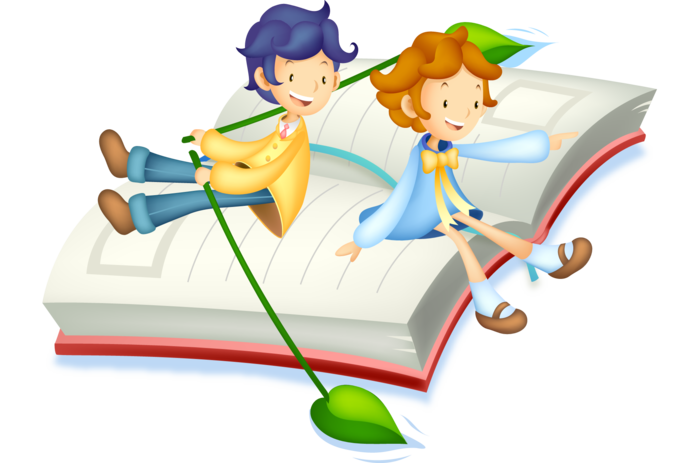 ПОЛОЖЕНИЕ О РАЙОННОМ КОНКУРСЕ ДЕТСКОГО ТВОРЧЕСТВА «НОВОГОДНИЙ СУВЕНИР»Цель конкурса: выявление творчески одаренных детей и обеспечение их профессионального роста.  Учредители - Администрация Советского района г. Орска.Организатор – МОАУДОД «ЦРТДЮ «Созвездие» г. Орска».Участники конкурса-выставки:В выставке принимают участие обучающиеся студий, творческих объединений системы дополнительного образования и общеобразовательных школ Советского района в возрасте от 7 до 17 лет.Условия проведения конкурса-выставки.Выставка проводится в один этап по следующим номинациям:Номинация «Новогодняя открытка»Номинация «Новогодняя маска XXI века»Номинация «Новогодний костюм XXI века»Номинация «Новогодний сувенир нового века»Сроки проведения выставки: с 15 декабря 2014г. по 12 января 2015г. Работы принимаются с 1 декабря по 4 декабря 2014г.Основные требования.Номинация «Новогодняя открытка»Принимаются эскизы открыток, выполненные в любой технике. Эскизы выполняются на бумаге формата А-3, А-4. При пересылке не допускается свертывание и сгибание.На обратной стороне каждого эскиза следует указать:Название эскиза;ФИО автора (полностью), возраст;Наименование учреждения;ФИО педагога (полностью)Номинация «Новогодняя маска XXI века».Принимаются эскизы масок, выполненные в любой технике. Эскизы выполняются на бумаге формата А-4, А-3. На обратной стороне каждого эскиза следует указать:Название эскиза;ФИО автора (полностью), возраст;Наименование учреждения;ФИО педагога (полностью)2.2.3. Принимаются маски, выполненные в любой технике в натуральную величину. 2.2.4. При пересылке не допускается свертывание и сгибание.Номинация «Новогодний костюм XXI века».Принимаются эскизы костюмов, выполненные в любой технике. Эскизы выполняются  на бумаге формата А-3, А-4. При пересылке не допускается свертывание и сгибание.На обратной стороне каждого эскиза следует указать:Название эскиза;ФИО автора (полностью), возраст;Наименование учреждения;ФИО педагога (полностью)Принимаются костюмы, выполненные  в миниатюре.Номинация ««Новогодний сувенир нового века».Принимаются новогодние сувениры, выполненные в любой технике в натуральную величину. В качестве сувениров могут быть представлены и новогодние игрушки.Работы, ранее представленные на выставках изобразительного и декоративно-прикладного искусства, не принимаются. От каждого учреждения принимается не более 3 работ в каждой номинации, выполненных самостоятельно.2.8. На все работы, предоставленные на выставку – конкурс, составляется общий реестр – заявка, который содержит следующие сведения:Название образовательного учрежденияПодведение итогов.1. Итоги конкурса подводят жюри из членов оргкомитета.2. При подведении итогов жюри придерживается следующих критерий оценок:     оригинальность образного мышления, новизна и творческий подход;качество исполнения и оформления экспоната.уровень самостоятельности мышления автора;3. Победители награждаются дипломами 1,2,3 степеней по каждой номинации. Работы принимает МОАУДОД «ЦРТДЮ «Созвездие» г.Орска»Адрес: ул. Шелухина, 11А Телефон: 20-34-64 (раб.) 89228390026 (сот.)Координатор: РСП отделом ДПТ «Дизайн» - Амелина Елена Викторовна «Утверждаю»Директор МОАУДОД «ЦРТДЮ «Созвездие» г.Орска»_________ С.Ю. НаследоваПОЛОЖЕНИЕО ПРОВЕДЕНИИ X КОНКУРСА-ФЕСТИВАЛЯ  ТВОРЧЕСКИХ КОЛЛЕКТИВОВ ЦРТДЮ «СОЗВЕЗДИЕ» «ДЕРЗАЙТЕ, ВЫ ТАЛАНТЛИВЫ!»номинация «инструментальная музыка»Цели и задачи :1.Развитие и популяризация детского музыкального творчества, усиление его роли в эстетическом воспитании  подрастающего поколения.2. Выявление  одаренных  детей и талантливых, творчески  работающих педагогов.3. Приобщение подрастающего поколения к  музыкальному творчеству.4. Обмен опытом среди творческих коллективов  и солистов.Учредитель  конкурса-фестиваля:Центр  развития творчества  детей и юношества  «Созвездие»Участники конкурса:В конкурсе принимают участие воспитанники инструментальных объединений ЦРТДЮ «Созвездие» в возрасте от 9 до 18 лет (солисты и ансамбли).Номинации:ГитараАнсамбль народных инструментов Гитара и песня Авторская песня    Основные требования:Солисты и ансамбли исполняют 1произведение (инструментальное или вокально-инструментальное), авторского или собственного сочинения.Критерии оценок:-  исполнительский уровень участников;-  выразительность, эмоциональность исполнения;-  художественная ценность репертуара;-  сложность и оригинальность программы;-  артистизм.Награждение:По итогам конкурса солистам и коллективам присваиваются  звания:-  лауреат;  дипломант  I ,II ,III степени;  участник конкурса;По номинациям: -солист; -ансамбль Время и место проведения: март 2015 года ЦРТДЮ  «Созвездие»Заявки  принимаются  до 10 марта 2015 г.  по форме:Название коллектива.Фамилия, имя участника.Возраст участникаГод обученияНоминацияИсполняемый репертуарКоординатор: руководитель художественно- эстетического отдела «Дебют» Кузьменко Н.В.«Утверждаю»Директор МОАУДОД «ЦРТДЮ «Созвездие» г.Орска»_________ С.Ю. НаследоваПОЛОЖЕНИЕО ПРОВЕДЕНИИ X КОНКУРСА-ФЕСТИВАЛЯ ТВОРЧЕСКИХ КОЛЛЕКТИВОВ ЦРТДЮ «СОЗВЕЗДИЕ» «ДЕРЗАЙТЕ, ВЫ ТАЛАНТЛИВЫ!», ПОСВЯЩЕННОГО 280-ЛЕТНЕМУ ЮБИЛЕЮ Г.ОРСКАНоминация «Вокал»Цели и задачи:1.Развитие и популяризация детского музыкального творчества, усиление его роли в эстетическом воспитании  подрастающего поколения.2. Выявление талантливых исполнителей  современной песни3. Совершенствование исполнительского мастерства вокальных коллективов.4. Обмен опытом среди творческих коллективов  и солистов.5. Популяризация деятельности творческих коллективов учреждения.Учредитель  конкурса-фестиваля:Центр  развития творчества  детей и юношества  «Созвездие»Участники конкурса:В конкурсе принимают участие воспитанники вокальных объединений ЦРТДЮ «Созвездие» в возрасте от 6 до 18 лет  (солисты и ансамбли)Номинации:-солист-дуэт-ансамбль (до 12 чел.)-хор (свыше 12 чел) Возрастные категории:Младшая (от 6 до 9 лет). Средняя  (от 10 до 13 лет). Старшая  (14 до 18 лет)Основные требования:В программу конкурса включаются народные и эстрадные песни (1 номер). Репертуар и тематика выступления определяется участниками конкурса самостоятельно. Фонограммы должны быть качественно записаны на CD диск, флэш- карту.Критерии оценок:-  исполнительский уровень;-  эмоциональность исполнения;-  художественная ценность репертуара;-  сложность и оригинальность программы;-  артистизм.Награждение:По итогам конкурса солистам и коллективам присваиваются  звания:-  лауреат; дипломант I , II , III степени; участник конкурсаПо номинациям:-солист-дуэт-ансамбль (до 12 чел.)-хор (свыше 12 чел)Время и место проведения:Апрель 2015 г. ЦРТДЮ  «Созвездие»Заявки  принимаются  до 25 марта 2015 г. по форме:Название коллектива.Фамилия, имя участника.Возраст участникаНоминацияИсполняемый репертуарКоординатор: руководитель художественно- эстетического отдела «Дебют» Кузьменко Н. В.«Утверждаю»Директор МОАУДОД «ЦРТДЮ «Созвездие» г.Орска»_________ С.Ю. НаследоваПОЛОЖЕНИЕО ПРОВЕДЕНИИ X КОНКУРСА-ФЕСТИВАЛЯ  ТВОРЧЕСКИХ КОЛЛЕКТИВОВ ЦРТДЮ «СОЗВЕЗДИЕ» «ДЕРЗАЙТЕ, ВЫ ТАЛАНТЛИВЫ!», ПОСВЯЩЕННОГО 280-ЛЕТНЕМУ ЮБИЛЕЮ Г.ОРСКАНоминация «Театральные коллективы»Цель: Создание условий для  творческого самовыражения и приобщения к миру искусства подрастающего поколения Задачи:- Выявление юных дарований, развитие творческих способностей- Развитие художественного вкуса юных исполнителей и зрителей- Совершенствование исполнительского мастерства воспитанников театральных коллективов- Расширение творческих связей, выявление, обобщение и расширение опыта ведущих педагогов театральных коллективов.Учредитель  конкурса-фестиваля:Центр развития творчества  детей и юношества  «Созвездие»Участники конкурса:В конкурсе принимают участие воспитанники театральных объединений ЦРТДЮ «Созвездие» (в т. ч. творческие группы педагогов- организаторов) в возрасте от 6 до 18 лет.Основные требования:В программу конкурса включаются фрагменты спектаклей, театрализованных программ, литературно-музыкальных композиций на свободную тему.Продолжительность выступления - не более 30 минут.Соответствие лексики возрастным особенностям участников, доступность  восприятию детей.Конкурсанты используют аппаратуру организаторов конкурса - фестиваля.Фонограммы должны быть качественно записаны на CD диск, флэш- карту.Критерии оценок:Режиссура:Оригинальность постановкиТворческая организация сценического действияОригинальное музыкальное решениеИсполнительское мастерство:АртистизмСценическая речь, общение, движениеЭмоциональностьРабота с реквизитомОригинальное исполнение ролиНаграждение:По итогам конкурса солистам и коллективам присваиваются звания:-  лауреат; дипломант I , II , III степени; участник конкурса; за лучшее исполнение роли (мужская, женская); за лучший дуэтВремя и место проведения: Март 2015 года (весенние каникулы)  ЦРТДЮ  «Созвездие»Заявки  принимаются  до 15 марта 2015 г.  по форме:Название коллектива.Возраст Исполняемый репертуар, продолжительность спектакляДействующие лицаОрганизатор : руководитель художественно- эстетического отдела «Дебют» Кузьменко Н. В.«Утверждаю»Директор МОАУДОД «ЦРТДЮ «Созвездие» г.Орска»_________ С.Ю. НаследоваПОЛОЖЕНИЕО ПРОВЕДЕНИИ X КОНКУРСА-ФЕСТИВАЛЯ ТВОРЧЕСКИХ КОЛЛЕКТИВОВ ЦРТДЮ «СОЗВЕЗДИЕ» «ДЕРЗАЙТЕ, ВЫ ТАЛАНТЛИВЫ!», ПОСВЯЩЕННОГО 280-ЛЕТИЮ Г.ОРСКАНоминация «Хореография»Цель: Создание условий для  творческого самовыражения и приобщения к миру искусства подрастающего поколения Задачи :- Выявление творческих достижений танцевальных коллективов;- Популяризация хореографического творчества среди детей и юношества;- Совершенствование исполнительского мастерства воспитанников танцевальных коллективов;- Повышение профессионального уровня педагогов - хореографов.Учредитель конкурса-фестиваля:Центр  развития творчества  детей и юношества «Созвездие»Участники конкурса:В конкурсе принимают участие воспитанники танцевальных коллективов (солисты и ансамбли) ЦРТДЮ «Созвездие» в возрасте от 5-18 летМладшая группа 5-10 летСредняя группа 11- 14 летСтаршая группа 15-18 летОсновные требования:В программу конкурса включается 1 номер по номинациям:Эстрадный танецКлассический танецНародный танец Современный танецСпортивный танецКонкурсанты используют аппаратуру организаторов конкурса- фестиваля. Фонограммы должны быть качественно записаны на CD диск, флэш- карту.Критерии оценок:Выразительность исполненияТехника исполненияСценическое мастерство (культура исполнения, костюмы, реквизит)Награждение:По итогам конкурса солистам и коллективам присваиваются  звания:-  лауреат; дипломант I, II, III степени-  участник конкурсаВремя и место проведения:  апрель 2015 года Заявки  принимаются  до 25 марта 2015 г. по форме:Название коллектива, ФИО педагогаВозраст Исполняемый репертуарКоординатор: руководитель художественно- эстетического отдела «Дебют» Кузьменко Н. В.УТВЕРЖДАЮ  Начальник Управления образования администрации г. Орска____________Г.К.Кухтинский«___»_______________2014 г.                                                                                                           ПОЛОЖЕНИЕ О ГОРОДСКОМ КОНКУРСЕ ПРОЕКТОВ, МЕТОДИЧЕСКИХ МАТЕРИАЛОВ, ОБРАЗОВАТЕЛЬНЫХ ПРОГРАММ, ВИДЕОПРОДУКЦИИ НА ЛУЧШУЮ ОРГАНИЗАЦИЮ РАБОТЫ ПЕДАГОГОВ ПО ПАТРИОТИЧЕСКОМУ ВОСПИТАНИЮ УЧАЩИХСЯ «РАСТИМ ПАТРИОТОВ РОССИИ»1.Общие положения.Городской конкурс проектов, методических материалов, образовательных программ, видеопродукции на лучшую организацию работы педагогов по патриотическому воспитанию учащихся «Растим патриотов России» проводится в соответствии с областным Положением о конкурсе «Растим патриотов России» (далее Конкурс) и призван способствовать совершенствованию процесса патриотического воспитания детей в образовательных учреждениях города, обновлению содержания процесса формирования гражданских качеств воспитанников на основе современного опыта работы в данном направлении. Цели и задачи конкурсаАктивизация работы педагогов в образовательных учреждениях, общественных организациях по патриотическому воспитанию детей.Выявление, обобщение и распространение лучшего педагогического опыта работы в данном направлении.Создание информационного банка проектно-методических материалов по патриотическому воспитанию учащихся.2. Учредители и организаторы Конкурса2.1.Учредителем конкурса выступает Управление образования администрации г.Орска.2.2.Организатором конкурса является гражданско-патриотический клуб «Наследие» МОАУДОД «Дворца пионеров и школьников г. Орска».2.3.Координаторы конкурса – педагоги гражданско-патриотического клуба «Наследие» МОАУДОД «Дворца пионеров и школьников г. Орска».3. Участники КонкурсаК участию в конкурсе приглашаются педагоги, методисты, руководители образовательных учреждений, общественных организаций.4. Организация и проведение КонкурсаКонкурс проводится с октября 2014 года по май 2015.1 этап – в общеобразовательных учреждениях (октябрь-декабрь)2 этап – городской (январь – апрель)Конкурсные материалы для участия принимаются до 1 апреля 2015 года по адресу: 462419 г. Орск, пр. Мира 15 ,  гражданско-патриотический клуб «Наследие» (контактный телефон  8(3537) 25-54-70. Подведение итогов конкурса до 30 апреля 2015г.5. Содержание Конкурса5.1. Конкурс проводится по следующим номинациям:Проекты по организации патриотического воспитания в образовательных учреждениях и организациях.Методические материалы:- методические пособия, разработки, рекомендации, сценарии, программы мероприятий в том числе;- по организации возрождающегося тимуровского движения, по оказанию помощи ветеранам и вдовам погибших и умерших участников Великой Отечественной войны, локальных войн и конфликтов;- по методике организации и проведения военно-полевых сборов, проведения военно-тактических игр и соревнований по военно-спортивным и техническим видам спорта;- по методике организации и проведения «Уроков Мужества», торжественных мероприятий, посвященных памятным датам.Образовательные программы в области патриотического воспитания, по военно-прикладным и техническим видам спорта. Видеопродукция (видеофильмы, компьютерные презентации и т.д.).5.2.Требования к оформлению конкурсных материаловСтруктура представляемой на конкурс работы:1.Титульный лист.2.Пояснительная записка.3.Содержательная часть.4. Дополнительные материалы.1.Титульный лист:На титульном листе обязательно указываются полностью:- название материала;- номинация, вид методической продукции;- наименование образовательного учреждения, организации;- Ф.И.О. место работы, должность квалификационная категория, домашний адрес, контактный телефон автора (авторского коллектива).2. Пояснительная записка.Пояснительная записка должна содержать: - область применения;- возраст учащихся;- цели и задачи; - ожидаемые результаты; - формы и методы реализации;- тематическое содержание; - перечень литературы для учащихся и педагогов; - основные знания, умения и навыки, характеризующие результативность усвоения материала.3.Содержательная часть.Проекты и методические материалы должны:- соответствовать заявленной теме и виду методической продукции;- иметь направленность на определенную категорию учащихся;- раскрывать педагогическую сущность;- содержать описание методики действия педагога.4. Дополнительные материалы.Перечень используемой литературы.Конкурсные материалы в номинациях «Проекты» и «Методические материалы», «Образовательные программы» предоставляются в печатном виде, а также на электронных носителях (дисках СD-RW), выполненные в текстовом редакторе «Word for Windows XP, 2003)», формат А 4, шрифт 14pt, поля: слева – 3см, сверху, снизу–2см, справа –1,5, межстрочный интервал – 1.Если материалы ранее публиковались или участвовали в других конкурсах, необходимо указать, где и когда.Представленные материалы не рецензируются и не возвращаются.Жюри оставляет за собой право отклонить от рассмотрения материалы, оформленные с нарушением данных требований.5.3. Критерии оценки работ:- Новизна и актуальность предоставляемых материалов.- Педагогическая целесообразность выбора содержания, формы работы в данном направлении.- Учет национально-региональных особенностей.- Творческий подход к разрабатываемой теме.- Результативность.- Возможность использования конкурсных материалов в образовательных учреждениях.6.Подведение итогов КонкурсаПобедителям в каждой номинации присваивается звание лауреата. Лучшие работы по номинациям отмечаются дипломами Управления образования и направляются для участия в областном конкурсе.Все вопросы, не отраженные в настоящем Положении, решаются координатором Конкурса.Координатор:  Смирнова Светлана Викторовна, педагог-организатор Дворца пионеров. Контактный телефон: 8(3537)25-54-70Директор МОАУДОД«ЦРТДЮ «Созвездие» г.Орска»_______________ С.Ю. НаследоваПОЛОЖЕНИЕО РАЙОННОМ ЗАОЧНОМ КОНКУРСЕ СОЦИАЛЬНО-ЗНАЧИМЫХ МЕРОПРИЯТИЙ «ДНЕВНИК ДОБРЫХ ДЕЛ» СРЕДИ КЛУБОВ ПО МЕСТУ ЖИТЕЛЬСТВА.1. Общие положения1.1. Настоящее Положение регламентирует порядок реализации, состав участников, сроки и формы реализации акции «Дневник добрых дел» (далее – Акция). В 2014-2015 году Акция посвящена 280-летнему юбилею города Орска. 1.2. Акция реализуется МОАУДОД «ЦРТДЮ «Созвездие» г. Орска» (далее – Организатор акции) при поддержке Администрации Советского района города Орска.2. Цель и задачи Акции2.1. Цель Акции – вовлечение детей и молодёжи в активную добровольческую деятельность.2.2. Задачи Акции:- пропаганда бережного отношения к своему городу к малой родине среди детей и молодёжи;-пропаганда милосердия и доброты, чести, достоинства, чувства долга, ответственности, понимания и уважения другого человека;- привлечение внимание детей и  молодёжи к истории своей малой Родины.- формирование активной гражданской позиции среди молодёжи.- активизация работы разновозрастных отрядов и активов подростковых клубов по месту жительства; - способствование выявлению и распространению успешного опыта работы подростковых клубов по организации социально-значимых мероприятий в микрорайоне; - повышение культуры делового взаимодействия участников акций;  - развитие в детях инициативы, лидерские качества, стремление помогать людям.3. Место и время проведения АкцииСроки проведения: с февраля 2014 по август 2015 года.4. Участники Акции - обучающиеся ЦРТДЮ «Созвездие», учащиеся общеобразовательных школ, гимназий в возрасте от 6 до 17 лет, - родители; - жители Советского района.5. Порядок проведения Акции5.1. В ходе проведения Акции предполагается организовать и провести добровольческие мероприятия по направлениям: - «Мы вместе» - мероприятия направленные на людей любого возраста с ОВЗ.- «Благотворительность» - мероприятия направленные на многодетные и малообеспеченные семьи, шефство над воспитанниками детских садов, социальных реабилитационных центров, домов ребенка, детских домов, социальное патронирование пожилых людей.- «Рука помощи» - социальные акции (профилактические, патриотические, милосердие); - «К юбилею родного края» - выставки, экспозиции (фото, картины, художественные ремёсла) о родном крае. - «Мы в ответе за тех, кого приручили» - мероприятия ориентированные на животный мир.- «Родному городу – красивые улицы» - экологическая защита (организация работ по озеленению городских территорий, высадка цветов, уход за посадками);  - «Если добрый ты, это – хорошо…» - оригинальное мероприятие. 5.2. Акция проходит в 2 этапа: - первый этап – с февраля 2014 по апрель 2015 - реализация мероприятий в рамках акции с последующим предоставлением отчета; - второй этап – с мая 2015 по август 2015 – защита отчета, подведение итогов Акции.5.3. В целях подведения итогов формируется комиссия, состав которой утверждается директором МОАУДОД «ЦРТДЮ «Созвездие» г. Орска».СОСТАВ ОРГКОМИТЕТА:- определяет и контролирует общий порядок проведения конкурса; - утверждает состав жюри;-  обобщает и анализирует итоги конкурса;-  размещает информацию об итогах конкурса на сайте Центра; организует консультации по всем вопросам конкурса. 5.4 Конкурсная комиссия Оценку работ проводит жюри, в состав которого входят специалисты ЦРТДЮ и представители Администрации Советского района.  5.5. Для подведения итогов необходимо до 27 апреля 2015г. предоставить Организатору Акции следующие материалы: - фото, видео, отчёты с подробным описанием проделанной работы; - отчёты присылаются в электронном виде на адрес электронной почты: cdt-orsk@yandex.ruТребования к конкурсным материалам: Для участия в конкурсе необходимо представить в электронном виде материалы проведения различных акций в микрорайоне клуба: - описание акции (обязательно указать название, цель, задачи, время проведения, участников, план подготовки и ход акции, результат, свои комментарии, отзывы (если есть); - фотографии. Для текстовых файлов необходимо использовать формат бумаги А 4, шрифт Times New Roman, размер шрифта – 14, межстрочный интервал - одинарный, поля: верхнее, нижнее - 2 см, левое - 3 см, правое – 1,5 см. Сокращения в текстах не допускаются.Материалы, не соответствующие требованиям, не допускаются к участию в конкурсе. Материалы, представленные после 27 апреля 2015 года, не рассматриваются. Представляя свои материалы на конкурс, авторы автоматически дают право организаторам на их публикацию на сайте ЦРТДЮ «Созвездие» г. Орска.6. Заключительные положения6.2. По итогам реализации Акции организаторы лучших мероприятий будут награждены грамотами Администрации Советского района города Орска, а так же памятными подарками.6.3 Лучшие мероприятия определяются комиссией по следующим критериям:- социальная значимость проведенных дел;- уровень подготовки и проведения; - актуальность; -творческий подход к организации (оригинальность формы, нестандартность продемонстрированных приемов, использование авторских разработок и т.д.) - соответствие содержания мероприятия заданным направлениям;7. Координатор акции «Дневник добрых дел» - Ладе Елена Андреевна  Тел: 20-34-64 Директор МОАУДОД«ЦРТДЮ «Созвездие» г.Орска»_______________ С.Ю. НаследоваПОЛОЖЕНИЕ О КОНКУРСЕ «Я – ВЕДУЩИЙ!»1.Общие положения:Настоящее Положение определяет цели, порядок организации и условияпроведения  конкурса «Я – Ведущий!» (далее - Конкурс).Организатором Конкурса является МОАУДОД ЦРТДЮ «Созвездие» г. Орска при поддержке Администрации Советского района г. Орска, которые формируют состав жюри для оценки выступления участников.Конкурс направлен на раскрытие и развитие творческого потенциала, повышение культуры общения и культуры речи детей и подростков.2.Цели и задачи конкурса2.1.Основная цель Конкурса – раскрытие интеллектуального и творческого потенциала детей и подростков, популяризация речевого жанра, выявление талантливых ведущих праздничных мероприятий.2.2.Задачи конкурса:	– развитие коммуникативных и организаторских навыков;	– развитие инициативы;	– создание среды творческого общения и обмена опытом участников конкурса;	– сохранение традиционных и поиск новых игровых технологий.3.Участники конкурсаПринять участие в конкурсе могут обучающиеся ЦРТДЮ «Созвездие».4.Сроки проведения конкурсаЯнварь 2015 года.5. Программа конкурса:1. Чтение стихотворения, басни, прозы – до 3 минут.2. Чтение скороговорок.3. Игра с залом, конкурс – до 5 минут.4. Импровизация по ситуации.5.Домашнее задание на выбор участника (не более 5 минут):– «Монолог» (конкурсант должен представить вступительный монолог к классическому концерту, в котором необходимо отразить тему, её актуальность, «установить контакт» со зрителями, подготовить их к восприятию концертных номеров, объявить первый номер концерта. Возможно использование игр, конкурсов, викторин) – до 4 минут.6. Критерии оценки конкурса:1) мастерство работы ведущего (организация сценического пространства, контакт с аудиторией, артистизм, культура речи);2) техника речи (дикция, интонация, громкость, темп и пр.);3) образность и культура речи (красота фразы, правильность словесных конструкций, ударения в словах, лексическое богатство, единство стиля речи);4) инновационный подход в реализации творческого замысла, оригинальность;5) режиссура игрового действия;6) внешний облик, мимико-жестовое поведение;7) соблюдение регламента выступления. 7. Итоги Конкурса	Все участники Конкурса награждаются грамотами за участие, победителям  вручается дипломы 1, 2, 3 степени.Директор МОАУДОД«ЦРТДЮ «Созвездие» г.Орска»_______________ С.Ю. НаследоваПОЛОЖЕНИЕ О ГОРОДСКОМ ФЕСТИВАЛЕ ДЕТСКИХ ИГРОВЫХ ТЕАТРАЛИЗОВАННЫХ ПРОГРАММ  «ЗАБАВА - 2015»по теме: «Веселое настроение!»Игра – многогранное понятие. Оно означает занятие, отдых, развлечение, забаву, потеху, соревнование, упражнение. На протяжении многих веков игра как уникальный феномен общечеловеческой культуры выступает самостоятельным видом развивающей деятельности детей разных возрастов, принципом и способом их жизнедеятельности, методом познания ребенка и методом организации его жизни и неигровой деятельности.Цель: Развитие творческого потенциала игровых коллективов и выявление современных, эффективных приемов и методов развивающего досуга.Задачи:- обмен опытом работы по организации игровых мероприятий, распространение современных игровых методик и технологий;- выявление и поддержка одаренных исполнителей и организаторов досуговых программ;- повышение сценической культуры игровых коллективов;- укрепление творческих связей между участниками фестиваля.Учредители и организаторы фестиваля:- УО города Орска;- МОАУДОД «ЦРТДЮ «Созвездие» г. Орска»Участники фестиваля:- детские игровые коллективы (возраст детей от 7 до 18 лет);- педагоги дополнительного образования детей – руководители игровых коллективов.Время и место проведения:январь 2015 г. – МОАУДОД «ЦРТДЮ «Созвездие» г. Орска» (Шелухина 11 А).Конкурсы фестиваля:1.  Игровая театрализованная программа.2.  Музыкально-развлекательная игровая программа для старшеклассников.3. 	Конкурс для педагогов «Сюрприз от мастера»;4. 	Конкурс «Лучший подарок – это игра»». Обязательное условие – предоставление при регистрации сценария конкурсной программы в распечатанном виде, музыкального оформления с партитурой на электронном носителе.Содержание конкурсов:- игровая театрализованная программа представляется коллективом на свободную тему. Программа должна раскрывать богатейшие возможности театрально-игрового действа, и соответствовать возрастным особенностям зрительской аудитории - дети младшего школьного (7-10 лет) возраста или среднего школьного (11-13) возраста (время проведения - 15 минут);- музыкально-развлекательная игровая программа на свободную тему  должна быть рассчитана на аудиторию старшего школьного  (14-18 лет) возраста и включать в себя виды сценического искусства: хореографию, вокал,  драматургию (время проведения - 15 минут);- конкурс для педагогов «Сюрприз от мастера» - творческое выступление руководителя коллектива с элементами игры (время проведения – до 7 минут);- конкурс «Лучший подарок – это игра» - в конкурсе принимает участие детский игровой коллектив. Проводится одна игра от коллектива в соответствии с темой фестиваля (время проведения – до 5 минут).Критерии оценки  конкурсов:- соответствие содержания программы заявленной форме;- сюжетно-композиционное построение программы (сценарный ход, завязка, развитие, кульминация, развязка);- 	владение методикой проведения игровой (конкурсной) программы;- разнообразие игровых технологий;-	исполнительское мастерство: артистизм, зрелищность, умение владеть аудиторией;- организация сценического пространства;-	художественно-образное решение (художественное и музыкальное оформление, реквизит, костюмы).Порядок определения и награждения победителей:по итогам фестиваля  присуждаются:- Гран-при (в случае несомненного преимущества выступления участника фестиваля в нескольких конкурсах);- звания дипломантов I, II, III степени в основных конкурсах фестиваля;- по решению жюри могут быть учреждены дополнительные номинации;- все конкурсанты получают дипломы участника фестиваля.Для проведения фестиваля создается оргкомитет, который определяет независимое жюри из высококвалифицированных специалистов.Для участия в конкурсе необходимо до 20 января 2015 года заполнить и отправить в адрес оргкомитета фестиваля анкету-заявку, заверенную руководителем  учреждения  Координаторы фестиваля: Педагог-организатор МОАУДОД «ЦРТДЮ «Созвездие» г. Орска» - Ладе Елена Андреевна;ПриложениеАнкета-заявка на участие в открытом фестивале детских игровых  театрализованных программ «Забава - 2014»Учреждение_______________________________________________________________________________________________________________________________Фамилия, имя, отчество (полностью) руководителя учреждения______________Название коллектива___________________________________________________Фамилия, имя, отчество (полностью) руководителя коллектива________________Количество участников фестиваля (в том числе мальчиков и девочек)__________Контактный телефон (руководителя)____________________________________Номинация и название программы______________________________________Технические условия реализации программы ____________________________Директор учреждения                                          _______________________(подпись, печать)Руководитель коллектива                                    _______________________(подпись)ПОЛОЖЕНИЕО ПРОВЕДЕНИИ ИГРЫ КВН «ДЕТИ - ЭТО ЧУДО СВЕТА».Учредитель игры:Администрация Советского района г. Орска.II Организатор игры:МОАУДОД «ЦРТДЮ «Созвездие» г. Орска».	III  Общие положения3.1  Настоящее положение о проведении игры КВН среди команд детских клубов по месту жительства и школ  Советского района г. Орска определяет цели и задачи, порядок участия команд и требования, предъявляемые к участникам.3.2 Общее руководство организацией и проведением игры КВН осуществляется МОАУДОД «ЦРТДЮ «Созвездие» г. Орска»  IV. Цели и задачи4.1  Игра КВН проводится с целью развития лучших традиций наиболее популярного в молодежной среде жанра самодеятельного творчества и совершенствования новых форм организации молодежного досуга4.2  Задачами игры КВН являются:поддержка творческой инициативы активистов школы; развитие движения КВН в городе и районе; выявление лучших команд КВН.V. Организация игры5.1 В игре принимают участие команды детских клубов по месту жительства и  общеобразовательных учреждений Советского района г. Орска5.2  Время и место проведения:  апрель 2014 года, место проведения – актовый зал  ЦРТДЮ «Созвездие»VI Порядок проведения игры КВН:6.1 Конкурсы: «Визитка» - приветствие команд  - регламент 3 минут. «Биатлон»  участники команд «стреляют» шутками, а жюри после каждого круга снимает с дистанции менее понравившуюся команду. «Фотокомментарий» - импровизация с фото. Командам представляются фотографии и команды на скорость должны с юмором прокомментировать их. «Реклама» - прорекламировать предложенные предмет.«Музыкальное домашнее задание» регламент до 6 минут. 6.2 . Жюри оценивает: Соответствие заданной тематике.Творческий подход.Уровень подготовленности программы.Самобытность представленного материала.Актерское мастерство участников команды.6.3  Общие условия, требующие обязательного исполнения всеми командами КВН:Команды-участницы принимают участие в жеребьевке.Время каждого конкурса лимитировано. За превышение лимита времени организаторы игры вправе требовать сокращения выступления. Запрещается демонстрация со сцены сигарет, бутылок из под спиртных напитков, предметов интимной гигиены, произнесение нецензурных выражений.В случае низкого качества подготовки выступления, оргкомитет имеет право не допускать команду до игры. VII Подведение итогов конкурсаПобедителем становится команда, набравшая по итогам игры большее количество баллов.VII  Порядок и сроки подачи заявок.Заявки на участие в игре принимаются в МОАУДОД “ЦРТДЮ «Созвездие» г. Орска» по адресу ул. Шелухина, 11А или по электронной почте cdt-orsk@yandex.ru (позвонить об отправке).Координатор игры: Ладе Е.А.Справки по телефону: 20-34-64Директор МОАУДОД«ЦРТДЮ «Созвездие» г.Орска»_______________ С.Ю. НаследоваПОЛОЖЕНИЕ О РАЙОННОМ КОНКУРСЕ ЧТЕЦОВ«РОССИЯ РОДИНА МОЯ».Задачи конкурса. Проведение конкурса чтецов должно способствовать:- выявлению и пропаганде юных дарований и талантов в художественном чтении;- пропаганде поэтического художественного слова;- расширение творческих контактов между учащимися;- создание условий для эстетичного воспитания учащихся.Организатор конкурса.Конкурс проводится МОУДОД «ЦРТДЮ «Созвездие» г. Орска».Участники конкурса: обучающиеся  МОУДОД «ЦРТДЮ «Созвездие» г. Орска» в возрасте от 6 до 18 лет, проявляющие художественные достижения и навыки выразительного чтения в жанре художественного слова.Оценка выступлений проходит по 3 возрастным группам:6 - 10 лет;11-14 лет15-18 летДата, время проведения: февраль 2015 года. Место проведения: МОАУДОД «ЦРТДЮ «Созвездие» г. Орска» по адресу: ул. Шелухина, 11 «А». Основные требования: на конкурс могут быть представлены все виды речевого жанра: стихи, рассказы, басни, сказки, авторские произведения.Продолжительность выступления: не более 3 минут.Критерии оценок:сценическая культура;оригинальность;уровень художественного вкуса при подборе репертуараотражение темы конкурса;исполнительское мастерствозаразительностьстепень сложности произведениятехника исполненияНаграждение участников: победители награждаются грамотами Администрации Советского района.Заявки на участие принимаются в ЦРТДЮ «Созвездие» г. Орска (ул. Шелухина, 11А) и регистрируются у координатора Ладе Елены Андреевны по форме:Заявкана участие в районном конкурсе чтецов «Россия-родина моя»  (подается на каждого исполнителя, на каждый коллектив)«_______» ________________ 2015 г.Название учреждения:_________________________________________________Номинация___________________________________________________________Исполнитель (Ф.И. полностью, название коллектива) _____________________________________________________________________Возраст:_____________________________________________________________Педагог: (Ф.И.О. полностью)_____________________________________________Название произведения, автор (обязательно) ______________________________ПОЛОЖЕНИЕО ПРОВЕДЕНИИ ВОЕННО-СПОРТИВНОЙ ПРОГРАММЫ «ОДИН ДЕНЬ В АРМИИ», В РАМКАХ ПРАЗДНОВАНИЯ ДНЯ ЗАЩИТНИКА ОТЕЧЕСТВА.I. Учредители:Администрация Советского района г.ОрскаII. Организаторы программыМОАУДОД «ЦРТДЮ «Созвездие» г. Орска»III. Общие положения2.1. Военно-спортивная программа проводится в рамках празднования Дня Защитника Отечества2.2. Настоящее положение определяет тематику военно-спортивной программы, порядок ее проведения, условия участия в нем.IV. Цели и задачиЦель: развитие у школьников гражданственности, патриотизма как важнейших духовно- нравственных и социальных ценностей.Задачи:3.1. Воспитание у детей гражданственности и патриотизма.3.2. Воспитание патриотических ценностей и идеалов.3.3. Развитие физических качеств: ловкость, быстрота, выносливость и т.д.V. Организация программы4.1. К участию в спортивных состязаниях допускаются учащиеся, по состоянию здоровья, допущенные к занятиям по физической культуре, школ Советского района.4.2. Время и место проведения:  февраль,  ДЮСШ «Свобода» - ул. Юлина ,34.3. Возраст и количество участников:Возраст участников – 12 летв команде 8 участников - мальчиковVI Программа соревнованийВизитная карточка команды (оценивается название, девиз, приветствие участников и жюри) – оценивается по 5-ти бальной системе.«Передай факел» - участники команды, по очереди держа на вытянутой руке «факел» (конус с мячом) бегут до отметки и обратно. Передают следующему участнику команды. На время.«Тоннель» - на пути каждой команды установлен тоннель. Участники в эстафетном порядке должны его преодолеть. На время. «Переправа» - первый участник команды бежит, надев обруч на себя, до отметки. Затем возвращается к команде. Берет в обруч следующего участника и вместе с ним бежит до отметки. Первый участник остается возле отметки. Второй участник бежит к команде берет третьего участника и бежит вместе с ним до отметки. Второй участник остается там. Третий бежит за следующим и т.д. На время.  «Тропа препятствий» - на пути каждой команды установлены препятствия. Участники в эстафетном порядке должны его преодолеть. На время. «Политзанятия для новобранцев» (викторина) – каждой команде раздается бланк с вопросами военной тематики. Участники команд отвечают в течение 2-ух минут и сдают бланки членам жюри. Чем больше правильных ответов, тем выше место займет команда в этом конкурсе. За каждый правильный ответ – 1 балл.«Строевая подготовка» - группе даются команды построения и перестроения. Оценивается точность и четкость выполнения всей группы и каждого в отдельности.«Песня у костра» - домашнее задание – команде необходимо подготовить песню (куплет + припев) на военную тематику (песни военных лет, песни о войне, песни о защитниках Родины и др.) и исполнить ее в ходе соревнований (возможно в элементами инсценировки). Наивысший балл на этом этапе – 5 баллов.«Перетягивание каната» - по олимпийской системе.Побеждает команда, набравшая наименьшую сумму баллов (мест) за все этапы соревнований.VII НаграждениеПобедители награждаются грамотами и медалями за 1,2,3 место. Остальные команды получают грамоты за участие.VIII Порядок и срок подачи заявокЗаявки на участие в районной военно-спортивной программе принимаются до ___________, по адресу ул. Шелухина 11 «А» или по электронной почте cdt-orsk@yandex.ru Форма заявки:Заявка обязательна! Позже срока  заявки не принимаются!Координатор программы: Ладе Е.А., педагог – организаторСправки по телефону: 20-34-64Директор МОАУДОД«ЦРТДЮ «Созвездие» г.Орска»_______________ С.Ю. НаследоваПОЛОЖЕНИЕ
О СМОТРЕ — КОНКУРСЕ «УГОЛОК ВОСПИТАНИЯ».Смотр - конкурс проводится по инициативе администрации ЦРТДЮ «Созвездие».Общие положенияОформление и ведение уголка воспитания является обязательной формой воспитательной работы с обучающимися и способом позиционирования воспитательной работы клубов в едином воспитательном пространстве Центра.Цели и задачи конкурсаЦелью организации Конкурса уголков воспитания является:создание условий для творческой презентации каждого клуба по месту жительства; раскрытие и развитие творческих, художественных, оформительских способностей участников воспитательной работы; отражение событий клуба; обмен информацией с другими клубами по месту жительства.2. Участники конкурсаУчастниками конкурса становятся педагоги-организаторы и детские активы по месту жительства.Жюри конкурсаРедько Д.А. - заместитель директора по воспитательной работе. Мазур Е.В. – руководитель структурного подразделения.Сроки и порядок проведенияКонкурс проводиться в течение сентября – октября 2014 года. Подведение итогов пройдет 3 ноября 2014 года.Требования к оформлениюУголок воспитания может содержать следующие рубрики:государственная символика;название коллектива;законы коллектива детский актив: список, обязанности и поручения членов коллектива;план работы на месяц – год. атрибутика: девиз, эмблема, песня, и др.;интересные дела (небольшой итог о проведенных мероприятиях, с фотографиями);индивидуальные и коллективные достижения; полезная информация: о здоровье, о красоте, о профориентации, ОБЖ, ПДД, телефоны доверия  и др.; знаменательные даты; занимательные задания (интересные головоломки, ребусы, выдержки из сочинений и высказываний одноклассников, стихи); «Мир, в котором мы живем» (вырезки из газет и журналов об увлекательных, сенсационных, занимательных случаях и событиях, произошедших в районе, стране, мире в последнее время); рубрика «Поздравляем» и т.д.Допускается изменение названий обязательных разделов без изменения их содержания. Помощь в оформлении уголка могут осуществлять  педагоги, родители.6. Критерии оценки: практичность (возможность периодичного обновления материалов);творческая инициатива;фотоматериалы;оригинальность оформления;грамотность;доступность информации;эстетичность оформления родительского уголка;актуальность информации.7. Подведение итогов и награждениеИтоги Конкурса будут проводиться по следующим номинациям:«Лучший уголок» (I, II, III степени);«Лучший дизайн»;«Гениальная идея»;«Творческий подход».ПОЛОЖЕНИЕО ПРОВЕДЕНИИ РАЙОННОГО КОНКУРСА «ШКОЛЬНАЯ ВЕСНА - 2015»Тема: «Любимый город», «Никто не забыт, ничто не забыто». Номинации: художественное слово, самодеятельное творчествоЦель конкурса: Создание условий для духовного обогащения и художественного самовыражения молодого поколения, приобщение к миру искусства, развитие творческих способностей.Задачи:Развитие чувства патриотизма;Поиск новых форм по развитию детского самодеятельного творчества;Дальнейший подъем духовной культуры подрастающего поколения;Выявление юных дарований.Учредитель конкурса:  Администрация Советского района г. Орска Организатор конкурса: МОАУДОД «ЦРТДЮ «Созвездие» г. Орска».Участники конкурса: учащиеся школ Советского района в возрасте от 6 до 18 лет.Оценка выступлений проходит по 3 возрастным группам:6 - 10 лет;11-14 лет15-18 летНоминации  конкурса:I номинация конкурса – Самодеятельное творчество («Вокал», «Хореография», «Инструментальное исполнение»)Дата, время проведения: март  2015 годаМесто проведения:  ДК «Железнодорожников» Основные требования: на конкурс могут быть представлены сольные и групповые выступления, а также инструментальные исполнения (оркестр, ансамбль, соло). Один участник (коллектив) – одно выступление. Продолжительность 1 выступления: не более 5 минут.Продолжительность представленной программы от общеобразовательного учреждения не более 20 минут. Критерии оценки:грамотность подбора материала (художественность произведений, самобытность);артистичность и художественное мастерство (степень сложности, эмоциональность, создание художественного образа, творческая фантазия);выдержанность темы конкурса;сценическая культура, костюм.II номинация конкурса – «Художественное слово» (конкурс чтецов)Дата, время проведения: апрель 2015 года. Место проведения: МОАУДОД «ЦРТДЮ «Созвездие» г. Орска» по адресу: ул. Шелухина, 11 «А». Основные требования: на конкурс могут быть представлены все виды речевого жанра: стихи, рассказы, басни, сказки, авторские произведения.Продолжительность выступления: не более 3 минут.Критерии оценок:сценическая культура;оригинальность;уровень художественного вкуса при подборе репертуараотражение темы конкурса;исполнительское мастерствозаразительностьстепень сложности произведениятехника исполненияНаграждение участников: победители награждаются грамотами администрации Советского района.Орг. взнос составляет 200 рублей  (организация двух номинаций  конкурса и оформление зала).Заявки на участие принимаются в ЦРТДЮ «Созвездие» г. Орска (ул. Шелухина, 11А) и регистрируются у координатора по форме:Заявка:на участие в районном конкурсе «Школьная весна - 2014»  (подается на каждого исполнителя, на каждый коллектив)«_______» ________________ 2013 г.Название учреждения:__________________________________________________Номинация___________________________________________________________Исполнитель (Ф.И. полностью, название коллектива) _______________________Возраст:_____________________________________________________________Педагог: (Ф.И.О. полностью)_____________________________________________Название произведения, автор (обязательно) ______________________________МПЗам. директора по ВРЗаявки, предоставленные по окончании срока сдачи, не рассматриваются!Последовательность выступлений участников определяется по мере подачи заявок. Координатор конкурса «Школьная весна -2015»: Ладе Елена АндреевнаСправки по телефону: 20-34-64«Утверждаю»Директор МОАУДОД«ЦРТДЮ «Созвездие» г. Орска»_______________ С.Ю. НаследоваПОЛОЖЕНИЕО VI РАЙОННОМ КОНКУРСЕ - ФЕСТИВАЛЕ ИНСЦЕНИРОВАННОЙ ВОЕННО - ПАТРИОТИЧЕСКОЙ ПЕСНИ «ПОЮ МОЕ ОТЕЧЕСТВО!», ПОСВЯЩЁННОГО ДНЮ ПОБЕДЫ/I.Организаторы конкурсаАдминистрация Советского района г.ОрскаМОАУДОД «ЦРТДЮ «Созвездие» г. Орска»II. Общие положения.2.1. Конкурс инсценированной патриотической песни военных лет проводится в рамках празднования дня Победы в ВОВ. 2.2. Настоящее положение определяет тематику конкурса, порядок его проведения, условия участия в нем коллективов образовательных учреждений Советского района города Орска.III. Цели и задачиЦель: Духовно-нравственное, патриотическое и художественно-эстетическое воспитание детей и юношества.3.1. Воспитание у молодёжи гражданственности и патриотизма, гуманного отношения к людям старшего поколения.3.2. Воспитание патриотических ценностей и идеалов, уважение к культурному наследию России.3.3.  Выявление, привлечение и поддержка творческих коллективов, целенаправленно занимающихся патриотическим воспитанием через музыку военных лет.IV. Организация конкурса.В конкурсе принимают участие коллективы учреждений дополнительного образования детей и общеобразовательных учреждений в   3 возрастных группах:Младшая (До 10 лет);Средняя (11-14 лет);Старшая (15-18 лет).Время и место проведения: май 2014 года, точная дата и время будут сообщены дополнительно. Возраст участников: 7-17 лет.Продолжительность выступления – не более 7 мин.Конкурс проводится в номинациях:Литературно-музыкальная композиция (может включать в себя: стихотворения, прозу, пение под гитару, пение под фонограмму).Инсценированная песня.При отсутствии элементов театрализации выступление как конкурсное не оценивается!V. Критерии оценки конкурса.5.1. Соответствие тематике конкурса (песни военных лет и современные песни о войне).5.2. Оригинальность выступления.5.3. Сценическая культура.5.4.Использование атрибутики военных лет.VI. Подведение итогов конкурсаПобедители и участники награждаются дипломами  Администрации Советского района. VII. Порядок и сроки подачи заявок.Заявки на участие в районном конкурсе - фестивале принимаются по адресу ул. Шелухина, 11А координатором.Форма заявки:Руководитель конкурса: Мазур Е.В.Координатор конкурса: Ладе Е.А. Справки по телефону: 20-34-64ПОЛОЖЕНИЕФЕСТИВАЛЯ ДРУЖБЫ НАРОДОВ В РАМКАХ ОТКРЫТОГО РАЙОННОГО ФЕСТИВАЛЯ-КОНКУРСА ТВОРЧЕСКИХ КОЛЛЕКТИВОВ «ВЕРБНЫЙ БАЗАР - 2015».Учредитель фестиваля-конкурса:Администрация Советского района города Орска;Организатор фестиваля-конкурса:МОАУДОД «ЦРТДЮ «Созвездие» г. Орска»Общее положение.Районный фестиваль-конкурс творческих коллективов, объединений образовательных учреждений, учреждений дополнительного образования детей Советского района г. Орска проводится в соответствии c  городской целевой программой «Реализация модели национальной политики в  г. Орске на 2011-2015 годы»Цели и задачи фестиваля-конкурса.Создание этнокультурной среды и укрепление взаимоотношений многонационального населения Советского района города Орска.Дальнейшие развитие этнографии, формирование уважения к историческому культурному наследию своего края, укрепление многонациональных связей.Формирование нового типа сознания учащихся толерантно-ориентированных на духовные ценности своего и других народов.Восстановление промыслов народов мира.Пропаганда традиций народов мира, воспитание художественного вкуса.Участники фестиваля-конкурса.В фестивале-конкурсе принимают участие творческие коллективы общеобразовательных учреждений и учреждений дополнительного образования детей Советского района г. Орска.Возраст: от 6-18 летКоличество участников в коллективе не более 10 человек.Программа и условия участия в фестивале-конкурсе.Конкурсный материал предоставляется по следующим номинациям:«Карусель дружбы»:Визитная карточка народа - до 2 минут Презентация национального костюма: общее дефиле+краткая информация о костюме – до 2-ух минутПрезентация национального блюда  (компьютерная, наглядная – 1 минута)Народное творчество (песни, танцы, игры) - до 5 минут «Незабытые ремесла» - выставка изделий народного декоративно-прикладного творчества (игрушка, чеканка, живопись, роспись по дереву, шелку, лозоплетение, искусство резьбы по дереву, художественные изделия из кожи, узорное вязание, пуховязание, плетение кружев, макраме, изделия из бисера, вышивка, лоскутное шитье, выставка старинной утвари и предметов быта, национальной кухни).Возможно выступление в одной или нескольких номинациях.Критерии оценки.Отражение тематики;Сохранение самобытных традиций в представляемом материале;Художественная ценность;Отражение местного материала как традиционного, так и современного;Креативность;Музыкальное оформлениеСоблюдение регламента (жюри имеет право остановить выступление, которое вышло за рамки регламента)Награждение.По результатам работы жюри участники фестиваля-конкурса награждаются грамотами УО города Орска.8. Дата, время, место - март 2015 года, ЦРТДЮ «Созвездие» (ул.Шелухина, 11А)Порядок и сроки подачи заявок.Заявки на участие в фестивале-конкурсе принимаются по адресу ул. Шелухина, 11А (ЦРТДЮ «Созвездие») координаторами фестиваля:«Карусель дружбы» - педагог-организатор  Ладе Елена Андреевна«Незабытые ремесла» -  заведующий отделом «Дизайн» Амелина Елена Викторовна.Телефон для справок: 20-34-64Форма заявки на участие 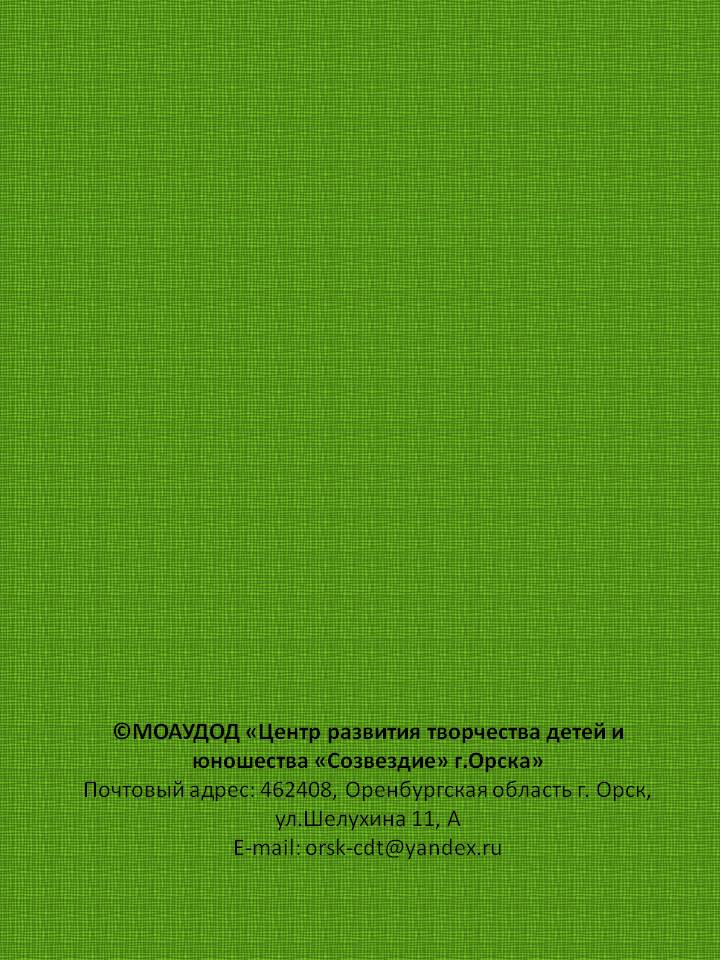 Общеразвивающая направленностьОбщеразвивающая направленностьОбщеразвивающая направленность1Положение о городском конкурсе педагогов дополнительного образования «Сердце отдаю детям»52Положение о городском конкурсе методических материалов системы дополнительного образования детей «Традиции, обычаи и предания моего народа»113Положение о городском конкурсе проектов, методических материалов на лучшую организацию работы педагогов по развитию культуры межэтнических отношений обучающихся «Толерантность начинается с тебя»144Положение  о городском конкурсе педагогов дополнительного образования «Мой лучший урок /занятие»165Положение о XI районной научно-практической конференции «Научное творчество одаренных детей».196Положение о V городском конкурсе исследовательских работ дошкольников «Всезнайка и Ко» 237Положение о проведении городского спортивного соревнования дошкольников в системе дополнительного образования « Зов Джунглей»258Положение о проведении городской интеллектуальной игры дошкольников в системе дополнительного образования «Кенгуренок»289Положение о проведении районной интеллектуальной игры дошкольников «Кенгуренок»2910Положение о проведении районного спортивного соревнования для дошкольников в системе дополнительного образования « Зов Джунглей»3011Положение о проведении соревнований по пулевой стрельбе на кубок памяти матроса Ивана Кузнецова3212Положение о городских соревнованиях по морскому многоборью среди школьников города Орска, посвящённых 318-й годовщине создания российского флота «Морским судам быть!»3413Положение о проведении районного детского конкурса «Солнечный лучик детства».3614Положение о проведении фестиваля-конкурса «Весенняя капель»38Художественно-эстетическое направлениеХудожественно-эстетическое направлениеХудожественно-эстетическое направление15Положение о районном конкурсе детского творчества «Новогодний сувенир»4016Положение о проведении X конкурса-фестиваля творческих коллективов ЦРТДЮ «Созвездие» «Дерзайте, вы талантливы!», посвященного 280-летнему юбилею г.Орска.  Номинация «Инструментальная музыка»4217Положение о проведении X конкурса-фестиваля  творческих коллективов ЦРТДЮ «Созвездие» «Дерзайте, вы талантливы!», посвященного 280-летнему юбилею г.Орска. Номинация «Вокал»4318Положение о проведении X конкурса-фестиваля творческих коллективов ЦРТДЮ «Созвездие» «Дерзайте, вы талантливы!», посвященного 280-летнему юбилею г.Орска. Номинация «Театральные коллективы»4419Положение о проведении X конкурса-фестиваля творческих коллективов ЦРТДЮ «Созвездие» «Дерзайте, вы талантливы!», посвященного 280-летнему юбилею г.Орска. Номинация «Хореография»45Воспитательная направленностьВоспитательная направленностьВоспитательная направленность20Положение о городском конкурсе проектов, методических материалов, образовательных программ, видеопродукции на лучшую организацию работы педагогов по патриотическому воспитанию учащихся «Растим патриотов России»4721Положение о районном заочном конкурсе социально-значимых мероприятий «Дневник добрых дел» среди клубов по месту жительства.5022Положение о конкурсе «я – ведущий!»5223Положение о городском фестивале детских игровых театрализованных программ  «Забава - 2015»5324Положение о проведении игры КВН «Дети - это чудо света».5625Положение о районном конкурсе чтецов «Россия родина моя».5726Положение о проведении военно-спортивной программы «Один день в армии», в рамках празднования Дня защитника отечества.5927Положение о смотре — конкурсе «Уголок воспитания».6028Положение о проведении районного конкурса «Школьная весна - 2015»6229Положение о vi районном конкурсе - фестивале инсценированной военно - патриотической песни «Пою мое Отечество!», посвящённого Дню победы/6430Положение фестиваля дружбы народов в рамках открытого районного фестиваля-конкурса творческих коллективов «Вербный базар - 2015».66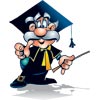 Общеразвивающая направленностьСОГЛАСОВАНОРуководитель  НМЦ УО                     О.В. ДавыскибаУТВЕРЖДАЮ Начальник Управления образованияГ.К.Кухтинский«___»_______________2014 гСОГЛАСОВАНОНачальник Управления по информационным технологиям, общественным связям и национальной политике администрации г.Орска ____________________Г.Ю. Вискова УТВЕРЖДАЮНачальник Управления образования администрации г.Орска Г.К. Кухтинский«___»_______________2014 гЗначениеОсновной текстЗаголовок 1Заголовок 2Размер шрифта14 пунктов16 пунктов14 пунктовНачертание шрифтаОбычныйПолужирныйПолужирныйВыравнивание абзацевПо ширинеПо центруПо ширинеПервая строка абзацаОтступ на 15ммБез отступаОтступ Интервал перед абзацем0 пунктов9 пунктов9 пунктовИнтервал после абзаца0 пунктов6 пунктов6 пунктовМеждустрочный интервалПолуторныйПолуторныйПолуторныйСОГЛАСОВАНО Начальник Управления по информационным технологиям, общественным связям и национальной политике администрации г.Орска_______________________Г.Ю. ВисковаУТВЕРЖДАЮНачальник Управления образования администрации г.Орска Г.К. Кухтинский«___»_______________2014 гСОГЛАСОВАНО Руководитель НМЦ УО________ О.В. ДавыскибаУТВЕРЖДАЮНачальник Управления образования администрации г.Орска Г.К. Кухтинский«___»_______________2014 гСОГЛАСОВАНОНачальник управления образования г. Орска_______________Г.К. КухтинскийУТВЕРЖДЕНОДиректорМОАУДОД «ЦРТДЮ «Созвездие»г. Орска»______________С.Ю. Наследова«Поднять якорь»Первый участник бежит до финишной черты, берет 1 часть разрезной картинки, возвращается, встает в конце колонны. Остальные выполняют те же действия. Когда последний участник  возвращается, вся команда собирает картинку с якорем. Побеждает команда быстрее построившая «якорь».«Дельфины»Перед каждой командой на дистанции лежат 3 обруча. Каждый участник добегает до первого обруча, делает в него прыжок, сделав шаг (при необходимости) выполняет прыжок во второй обруч и т.д. Прыжки выполняются двумя ногами.  Добегает до финишной черты, возвращается к команде бегом, встает в конце колонны. Побеждает команда быстрее завершившая эстафету.«Спуститься в трюм»Участники стоят в колонне на расстоянии выпрямленных вперед рук, ноги шире плеч.Участник, замыкающий колонну, начинает ползти  вперед между ногами впереди стоящих игроков. Достигнув первого в колонне, встают в исходное положение – ноги шире плеч. Следующие участники выполняют те же действия.Побеждает команда, чей впереди стоящий снова будет первым.«Ныряльщики за жемчугом»Перед каждой командой на середине дистанции натянут тканевый тоннель. На финише емкость с маленькими мячами-«жемчужинами».Первые участники бегут до тоннеля, проползают через него. Добегают до финиша, берут «жемчужину» и бегом возвращаются к команде. Встают в конце колонны. Остальные участники выполняют те же действия. Эстафета считается выполненной, когда последний участник пересечет линию старта.«Каракатица» (7 м)Первые участники принимают и.п. сидя, ноги согнуты, руки в упоре сзади.Подняв таз, быстро передвигаются до финиша, опираясь на стопы и ладони.Достигнув финиша, игроки поднимаются и бегом возвращаются  к команде. Встают в конце колонны.Остальные участники выполняют те же действия. Побеждает команда быстрее завершившая эстафету.«Переправа»Капитан команды переходит на противоположную сторону зала. По сигналу ведущего бежит за первым участником команды, берет его за руку и они вместе бегут обратно. Капитан остается на берегу, а первый участник бежит за вторым и т.д. Следующие участники выполняют те же действия.  Побеждает команда быстрее завершившая эстафету.«Чей краб быстрее»Перед каждой командой на середине дистанции положен обруч. Первые участники выполняют ходьбу боком приставным шагом до обруча. Добежав до обруча, продевают его через себя, кладут на пол. Продолжают боковую ходьбу приставным шагом до финишной черты, обходят стойку и бегом возвращаются. Встают в конец команды. Остальные участники выполняют те же действия. Побеждает команда быстрее завершившая эстафету.Название образовательного учреждения доп. образованияНазвание командыДанные о воспитанниках( Ф.И., возраст )Виза врачаФ.И.О. педагогаФ. И. ребенкаДата рожденияНазвание образовательного учреждения дополнительного образованияФ. И. О. педагога, дисциплинаФ. И. О. ребенкаГод рожденияНазвание детского клуба по месту жительстваФ. И. О. педагога, дисциплина «Поднять якорь»Первый участник бежит до финишной черты, берет 1 часть разрезной картинки, возвращается, встает в конце колонны. Остальные выполняют те же действия. Когда последний участник  возвращается, вся команда собирает картинку с якорем. Побеждает команда быстрее построившая «якорь».«Дельфины»Перед каждой командой на дистанции лежат 3 обруча. Каждый участник добегает до первого обруча, делает в него прыжок, сделав шаг (при необходимости) выполняет прыжок во второй обруч и т.д. Прыжки выполняются двумя ногами.  Добегает до финишной черты, возвращается к команде бегом, встает в конце колонны. Побеждает команда быстрее завершившая эстафету.«Спуститься в трюм»Участники стоят в колонне на расстоянии выпрямленных вперед рук, ноги шире плеч.Участник, замыкающий колонну, начинает ползти  вперед между ногами впереди стоящих игроков. Достигнув первого в колонне, встают в исходное положение – ноги шире плеч. Следующие участники выполняют те же действия.Побеждает команда, чей впереди стоящий снова будет первым.«Ныряльщики за жемчугом»Перед каждой командой на середине дистанции натянут тканевый тоннель. На финише емкость с маленькими мячами-«жемчужинами».Первые участники бегут до тоннеля, проползают через него. Добегают до финиша, берут «жемчужину» и бегом возвращаются к команде. Встают в конце колонны. Остальные участники выполняют те же действия. Эстафета считается выполненной, когда последний участник пересечет линию старта.«Каракатица» (7 м)Первые участники принимают и.п. сидя, ноги согнуты, руки в упоре сзади.Подняв таз, быстро передвигаются до финиша, опираясь на стопы и ладони.Достигнув финиша, игроки поднимаются и бегом возвращаются  к команде. Встают в конце колонны.Остальные участники выполняют те же действия. Побеждает команда быстрее завершившая эстафету.«Переправа»Капитан команды переходит на противоположную сторону зала. По сигналу ведущего бежит за первым участником команды, берет его за руку и они вместе бегут обратно. Капитан остается на берегу, а первый участник бежит за вторым и т.д. Следующие участники выполняют те же действия.  Побеждает команда быстрее завершившая эстафету.«Чей краб быстрее»Перед каждой командой на середине дистанции положен обруч. Первые участники выполняют ходьбу боком приставным шагом до обруча. Добежав до обруча, продевают его через себя, кладут на пол. Продолжают боковую ходьбу приставным шагом до финишной черты, обходят стойку и бегом возвращаются. Встают в конец команды. Остальные участники выполняют те же действия. Побеждает команда быстрее завершившая эстафету.Название д\кНазвание командыДанные о воспитанниках( Ф.И., возраст )Виза врачаФ.И.О. педагога«Согласовано»ПредседательГорспорттуркомитета________________С.Н.Ротмистров«Утверждаю»НачальникУправления образованияАдминистрации   г.Орска_________________Г.К.Кухтинский«Согласовано»Председатель ОГОО «Кают-компания«Морское кумпанство»кап.л- т:______________А.А.Зобнин«Согласовано»Директор МОАУДОД   «ЦРТДЮ «Созвездие» г. Орска»_________________С.Ю.Наследова«Утверждаю»Директор МОАУДОД«ЦРТДЮ «Созвездие» г.Орска»_______________ С.Ю. Наследова№п/пЖанрНазвание работыФ.И. ребенка (полностью)ВозрастФ.И.О.педагогаДетский клуб1234567ЖанрФ.И. исполнителя или название коллективаВозраст исполнителяНазвание номераФ.И.О. педагога.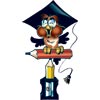 Художественно-эстетическое направлениеСогласованоРуководитель Советского района г. Орска         ______________  Д.В. ЗадковУтверждаюДиректор МОАУДОД «ЦРТДЮ «Созвездие» г. Орска»______________С.Ю. Наследова№ФИО ребенка (полностью)ВозрастНазвание номинацииНазвание работыТехника исполненияФИО педагога (полностью)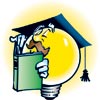 Воспитательная направленность «Согласовано»Руководитель Администрации Советского района________________Д.В. Задков«Утверждаю»Директор МОАУДОД«ЦРТДЮ «Созвездие» г. Орска»_________________С.Ю. Наследова«Согласовано»Руководитель Администрации Советского района________________Д.В. Задков«Утверждаю»Директор МОАУДОД«ЦРТДЮ «Созвездие» г. Орска»_________________С.Ю. НаследоваНаименование учрежденияНазвание командыФИО участниковВозраст участниковОтметка врача«Согласовано»Руководитель Советского района в г. Орске______________ Д.В. Задков«Утверждаю»Директор МОАУДОД«ЦРТДЮ «Созвездие» г. Орска»_______________ С.Ю. НаследоваНаименование учрежденияФИО конкурсантов,Название коллективаВозраст конкурсантовРепертуар Продолжительность 1 номера, всей программы«Согласовано»Руководитель Советского района в г. Орске______________ Д.В. Задков«Утверждаю»Директор МОАУДОД«ЦРТДЮ «Созвездие» г. Орска»_______________ С.Ю. НаследоваНаименование учреждения (полное)Номинация, народ мираНазвание коллективаУчастники (количество)Примечание 